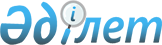 Қазақстан Республикасы Премьер-Министрінің 2008 жылғы 15 сәуірдегі N 88-ө өкіміне өзгерістер мен толықтырулар енгізу туралыҚазақстан Республикасы Премьер-Министрінің 2009 жылғы 22 шілдедегі N 103-ө Өкімі

      "Мемлекет басшысының 2008 жылғы 6 ақпандағы "Қазақстан халқының әл-ауқатын арттыру - мемлекеттік саясаттың басты мақсаты" атты Қазақстан халқына Жолдауын іске асырудың кейбір мәселелері туралы" Қазақстан Республикасы Премьер-Министрінің 2008 жылғы 15 сәуірдегі N 88-ө өкіміне мынадай өзгерістер мен толықтырулар енгізілсін:



      көрсетілген өкіммен бекітілген серпінді жобаларды іске асыру жөніндегі іс-шаралар жоспары осы өкімге 1-қосымшаға сәйкес жаңа редакцияда жазылсын;



      көрсетілген өкіммен бекітілген "Инновациялық технологияларды пайдалана отырып, жылына 200 мың тонна жоғары көміртекті феррохром өндірісін ұлғайту", "Павлодар облысында бастапқы алюминийді жылына қуаты 250 мың тонна және 136 мың тонна күйдірілген анодтар өндіру жөніндегі зауытты салу және пайдалану", "Жылына қуаты 4,6 млн. тонна металданған өнімдер өндіру жөніндегі зауыт құрылысы", "Шевченко кен орны никель кобальт рудаларын өңдейтін тау-кен металлургия комбинатын салу", "Тараз ферроқорытпа және болат балқыту металлургиялық зауытын қайта құру", "Тінді кварцтан металлургиялық кремний өндіру", "Павлодар химия зауыты базасында хлор-сілті өндірісін салу", "Қорғасын-мырыш рудасын байыту фабрикасын салу және Шалқия кенішін кеңейту", "Қуаты 180 МВт газ турбиналық құрылысы бар электр металлургиялық зауыты (I кезең)", "Восход" кен орнында хром рудасын байыту жөніндегі тау-кен байыту комбинаты", "Жылына "А" сыныпты шиналарды, қуаты 4 млн. дана шиналар шығаратын жаңа зауыт салу", "АрселорМиттал Теміртау" АҚ-да жылына 10 миллион тонна болат шығаруға қол жеткізе отырып, өндірісті дамыту және жаңғырту", "Сорттау прокаты өндірісін ұйымдастыру", "Мыс, мыс-мырыш рудаларын байыту жөніндегі тау-кен байыту комбинаттарын салу және мыс еріту зауытын салу", "Жылына қуаты 1,8 млн. тонна цемент өндіретін цемент зауытын салу" жобалары бойынша ведомствоаралық жұмыс тобының құрамы осы өкімге 2-қосымшаға сәйкес жаңа редакцияда жазылсын;



      көрсетілген өкіммен бекітілген "Батыс Еуропа - Батыс Қытай" автожол транзиттік дәлізін қайта жаңарту" жобасы бойынша ведомствоаралық жұмыс тобының құрамында:



      мыналар енгізілсін:

Құсайынов                - Қазақстан Республикасының Көлік және

Әбілғазы Қалиақпарұлы      коммуникация министрі, жетекшінің

                           орынбасары;Шолпанқұлов              - Қазақстан Республикасының Қаржы

Берік Шолпанқұлұлы         вице-министрі;Айтуғанов                - "Оңтүстік" әлеуметтік-кәсіпкерлік

Қайрат Қаппарұлы           корпорациясы" ұлттық компаниясы"

                           акционерлік қоғамының басқарма төрағасы

                           (келісім бойынша);

      мына:

"Шөкеев                  - Қазақстан Республикасы Премьер-Министрінің

Өмірзақ Естайұлы           орынбасары, жетекші"

      деген жолдағы "орынбасар" деген сөздің алдынан "бірінші" деген сөзбен толықтырылсын;



      көрсетілген құрамнан Ахметов Серік Нығметұлы, Ерғожин Дәулет Еділұлы, Мырзахметов Асқар Исабекұлы шығарылсын;



      көрсетілген өкіммен бекітілген "Астана - Щучье" автомобиль жолын қайта жаңарту" және "Бейнеу - Шалқар" жаңа автомобиль жолын салу" жобалары бойынша ведомствоаралық жұмыс тобының құрамында:



      тақырыбындағы "және "Бейнеу - Шалқар" жаңа автомобиль жолын салу" жобалары" деген сөздер "жоба" деген сөзбен ауыстырылсын;



      көрсетілген құрамға мыналар енгізілсін:

Құсайынов                - Қазақстан Республикасының Көлік және

Әбілғазы Қалиақпарұлы      коммуникация министрі, жетекші;Мұсыралинов              - Қазақстан Республикасы Әділет министрлігі

Асылбек Сейілханұлы        Заңға тәуелді актілер департаментінің

                           басқарма бастығы;



      көрсетілген құрамнан Ахметов Серік Нығметұлы, Күлгінов Алтай Сейдірұлы шығарылсын;



      көрсетілген өкіммен бекітілген "Қорғас - Жетіген", "Маңғышлақ - Баутино", "Жезқазған - Сексеуіл", "Бейнеу - Шалқар", "Өзен - Түрікменстанмен мемлекеттік шекара" темір жол желілерін салу" жобалары бойынша ведомствоаралық жұмыс тобының құрамында



      тақырыбындағы "Қорғас - Жетіген", "Маңғышлақ - Баутино", "Жезқазған - Сексеуіл", "Бейнеу - Шалқар" деген сөздер алынып тасталсын;



      мына:

"Қасымбек                - Қазақстан Республикасының Көлік және

Жеңіс Махмұдұлы            коммуникация вице-министрі, жетекшінің

                           орынбасары"

      деген жолдағы "вице-министрі" деген сөз "министрлігінің жауапты хатшысы" деген сөздермен ауыстырылсын;



      көрсетілген құрамға мыналар енгізілсін:

Құсайынов                - Қазақстан Республикасының Көлік және

Әбілғазы Қалиақпарұлы      коммуникация министрі, жетекші;Мұсыралинов              - Қазақстан Республикасы Әділет министрлігі

Асылбек Сейілханұлы        Заңға тәуелді актілер департаментінің

                           басқарма бастығы;



      көрсетілген құрамнан Ахметов Серік Нығметұлы, Күлгінов Алтай Сейдірұлы шығарылсын;



      көрсетілген өкіммен бекітілген "Ақтау портын солтүстік бағытта кеңейту" жобасы бойынша ведомствоаралық жұмыс тобының құрамында:

Құсайынов                - Қазақстан Республикасының Көлік

Әбілғазы Қалиақпарүлы      коммуникация министрі, жетекші

      енгізілсін;



      мына:

"Қасымбек                - Қазақстан Республикасының Көлік және

Жеңіс Махмұдұлы            коммуникация вице-министрі, жетекшінің

                           орынбасары"

      деген жолдағы "вице-министрі" деген сөз "министрлігінің жауапты хатшысы" деген сөздермен ауыстырылсын;



      көрсетілген құрамнан Ахметов Серік Нығметұлы шығарылсын;



      көрсетілген өкіммен бекітілген "Балқаш ЖЭС-ін салу" жобасы бойынша ведомствоаралық жұмыс тобының құрамында:

      мыналар енгізілсін:

Тұрмағамбетов            - Қазақстан Республикасының Қоршаған ортаны

Мәжит Әбдіхалықұлы         қорғау вице-министрі;Көкетаева                - Қазақстан Республикасы Табиғи

Аида Асқарбекқызы          монополияларды реттеу агенттігінің Электр

                           және жылу энергетикасы саласындағы реттеу

                           департаменті тарифтік, техникалық реттеу

                           және әдіснама басқармасының электр

                           энергетикасы мәселелері жөніндегі бас

                           сарапшысы;



      мына:

"Сәлімбаева              - "Қазына" тұрақты даму қоры" акционерлік

Қалия Рифатқызы            қоғамы Инвестициялар департаментінің

                           директоры (келісім бойынша);Сүлейменов               - "Самұрық" мемлекеттік активтерді басқару

Қалқаман Айтбайұлы         жөніндегі қазақстандық холдингі"

                           акционерлік қоғамының бас сарапшысы

                           (келісім бойынша)"

      деген жолдар мынадай редакцияда жазылсын:

"Сәлімбаева              - "Самұрық-Қазына" ұлттық әл-ауқат қоры"

Қалия Рифатқызы            акционерлік қоғамы Инвестициялық жобалар

                           департаментінің директоры (келісім

                           бойынша);Сүлейменов               - "Самұрық-Қазына" ұлттық әл-ауқат қоры"

Қалқаман Айтбайұлы         акционерлік қоғамының бас сарапшысы

                          (келісім бойынша)";



      көрсетілген құрамнан Биман Сейфуль-Мәлік Шереханұлы, Сәрсембаев Зейнолла Сәкенұлы, Қожахметов Өмірғали Тоқтарұлы, Назарбекова Алтын Қалыбекқызы шығарылсын;



      көрсетілген өкіммен бекітілген "Бейнеу - Бозой - Шалқар - Ақбұлақ" магистральды газ құбырын салу" жобасы бойынша ведомствоаралық жұмыс тобының құрамында:

      мыналар енгізілсін:

Бірекешев                - Қазақстан Республикасы Энергетика және

Серікқали Аманғалиұлы      минералдық ресурстар министрлігінің Газ

                           өнеркәсібін дамыту департаменті

                           директорының орынбасары;Назаров                  - "ҚазТрансГаз" акционерлік қоғамының бас

Болат Қонақбайұлы          директоры (келісім бойынша);



      мына:

"Шөкеев                  - Қазақстан Республикасы Премьер-Министрінің

Өмірзақ Естайұлы           орынбасары, жетекші"

      деген жолдағы "орынбасар" деген сөздің алдынан "бірінші" деген сөзбен толықтырылсын;



      көрсетілген құрамнан Имашев Тимур Есенғалиұлы, Үсенов Есенәлі Аманжолұлы, Бегімбетов Бауыржан Абдуқанұлы шығарылсын;



      көрсетілген өкіммен бекітілген "Медеу - Шымбұлақ" тау шаңғысы курортын дамыту" жобасы бойынша ведомствоаралық жұмыс тобының құрамында:

Омаров                   - Қазақстан Республикасы Ауыл шаруашылығы

Тобылбек Есенжолұлы        министрлігінің жауапты хатшысы

                           енгізілсін;



      көрсетілген құрамнан Айтжанов Дулат Нулиұлы шығарылсын;



      көрсетілген өкіммен бекітілген "Қазақстанда фармацевтикалық логистикалық орталығын құру" жобасы бойынша ведомствоаралық жұмыс тобының құрамында:

      мыналар енгізілсін:

Досқалиев                - Қазақстан Республикасының Денсаулық сақтау

Жақсылық Ақмырзаұлы        министрі, жетекші;Шолпанқұлов              - Қазақстан Республикасының Қаржы вице-

Берік Шолпанқұлұлы         министрі;



      көрсетілген құрамнан Дерновой Анатолий Григорьевич, Саудабаев Дәулет Советұлы шығарылсын;



      көрсетілген өкіммен бекітілген "Қазақстанның Солтүстігі - Оңтүстігі" екінші электр беру желісін салу" жобасы бойынша ведомствоаралық жұмыс тобының құрамында:

      мына:

"Сәлімбаева              - "Қазына" тұрақты даму қоры" акционерлік

Қалия Рифатқызы            қоғамының Инвестиция департаментінің

                           директоры (келісім бойынша);Қажиев                   - "KEGOC" акционерлік қоғам Күрделі құрылыс

Бақытжан Төлеуқажыұлы      департаментінің директоры, басқарма мүшесі

                           (келісім бойынша)"

      деген жолдар мынадай редакцияда жазылсын:

"Сәлімбаева              - "Самұрық-Қазына" ұлттық әл-ауқат қоры"

Қалия Рифатқызы            акционерлік қоғамы Инвестициялық жобалар

                           департаментінің директоры (келісім

                           бойынша)Қажиев                   - "KEGOC" акционерлік қоғамының вице-

Бақытжан Төлеуқажыұлы      президенті (келісім бойынша)";



      көрсетілген өкіммен бекітілген "Екібастұз ГРЭС-2 үшінші энергоблогын салу" жобасы бойынша ведомствоаралық жұмыс тобының құрамында:

      мыналар енгізілсін:

Келімбетов               - "Самұрық-Қазына" ұлттық әл-ауқат қоры"

Қайрат Нематұлы            акционерлік қоғамының Басқарма төрағасы,

                           жетекші (келісім бойынша);Көкетаева                - Қазақстан Республикасы Табиғи

Аида Асқарбекқызы          монополияларды реттеу агенттігінің Электр

                           және жылу энергетикасы саласындағы реттеу

                           департаменті тарифтік, техникалық реттеу

                           және әдіснама басқармасының электр

                           энергетикасы жөніндегі бас сарапшысы;

      мына:

"Сәлімбаева              - "Қазына" тұрақты даму қоры" акционерлік

Қалия Рифатқызы            қоғамының Инвестиция департаментінің

                           директоры (келісім бойынша);Сүлейменов               - "Самұрық" мемлекеттік активтерді басқару

Қалқаман Айтбайұлы         жөніндегі қазақстандық холдингі"

                           акционерлік қоғамының бас сарапшысы

                           (келісім бойынша)"

      деген жолдар мынадай редакцияда жазылсын:

"Сәлімбаева              - "Самұрық-Қазына" ұлттық әл-ауқат қоры"

Қалия Рифатқызы            акционерлік қоғамы Инвестициялық жобалар

                           департаментінің директоры (келісім

                           бойынша)Сүлейменов               - "Самұрық-Қазына" ұлттық әл-ауқат қоры"

Қалқаман Айтбайұлы         акционерлік қоғамының бас сарапшысы

                           (келісім бойынша)";



      көрсетілген құрамнан Бозымбаев Қанат Алдабергенұлы, Биман Сейфуль-Мәлік Шереханұлы шығарылсын;



      көрсетілген өкіммен бекітілген "Ұлттық электр желісін жаңғырту (1-кезең)" жобасы бойынша ведомствоаралық жұмыс тобының құрамында:

Келімбетов               - "Самұрық-Қазына" ұлттық әл-ауқат қоры"

Қайрат Нематұлы            акционерлік қоғамының Басқарма төрағасы,

                           жетекші (келісім бойынша)

      енгізілсін;



      мына:

"Қажиев                  - "KEGOC" акционерлік қоғамы Күрделі

Бақытжан Төлеуқажыұлы      құрылыс департаментінің директоры,

                           басқарма мүшесі (келісім бойынша)"

      деген жол мынадай редакцияда жазылсын:

"Қажиев                  - "КЕGОС" акционерлік қоғамының вице-

Бақытжан Төлеуқажыұлы      президенті (келісім бойынша)";



      көрсетілген құрамнан Бозымбаев Қанат Алдабергенұлы шығарылсын;



      көрсетілген өкіммен бекітілген "Солтүстік Қазақстан - Ақтөбе облысы" өңіраралық электр беру желісін салу" жобасы бойынша ведомствоаралық жұмыс тобының құрамында:

Келімбетов               - "Самұрық-Қазына" ұлттық әл-ауқат қоры"

Қайрат Нематұлы            акционерлік қоғамының Басқарма төрағасы,

                           жетекші (келісім бойынша)

      енгізілсін;



      көрсетілген құрамнан Бозымбаев Қанат Алдабергенұлы шығарылсын;



      көрсетілген өкіммен бекітілген "Қазақтелеком" АҚ телекоммуникациялар желілерін қуаты 1 млн. абонент Next Generation Network технологиясына көшіру, СDМА технологиясын пайдалана отырып, ауылдық байланыстың телекоммуникация желілерін жаңғырту және дамыту" жобасы бойынша ведомствоаралық жұмыс тобының құрамында:

Келімбетов               - "Самұрық-Қазына" ұлттық әл-ауқат қоры"

Қайрат Нематұлы            акционерлік қоғамының Басқарма төрағасы,

                           жетекші (келісім бойынша)

      енгізілсін;



      көрсетілген құрамнан Бозымбаев Қанат Алдабергенұлы шығарылсын;



      көрсетілген өкіммен бекітілген "Мойнақ СЭС-ін салу" жобасы бойынша ведомствоаралық жұмыс тобының құрамында:

      мыналар енгізілсін:

Келімбетов               - "Самұрық-Қазына" ұлттық әл-ауқат қоры"

Қайрат Нематұлы            акционерлік қоғамының Басқарма төрағасы,

                           жетекші (келісім бойынша);Көкетаева                - Қазақстан Республикасы Табиғи

Аида Асқарбекқызы          монополияларды реттеу агенттігінің Электр

                           және жылу энергетикасы саласындағы реттеу

                           департаменті тарифтік, техникалық реттеу

                           және әдіснама басқармасының электр

                           энергетикасы жөніндегі бас сарапшысы;

      мына:

"Сәлімбаева              - "Қазына" тұрақты даму қоры" акционерлік

Қалия Рифатқызы            қоғамының Инвестиция департаментінің

                           директоры (келісім бойынша);Сүлейменов               - "Самұрық" мемлекеттік активтерді басқару

Қалқаман Айтбайұлы         жөніндегі қазақстандық холдингі"

                           акционерлік қоғамының бас сарапшысы

                           (келісім бойынша)"

      деген жолдар мынадай редакцияда жазылсын:

"Сәлімбаева              - "Самұрық-Қазына" ұлттық әл-ауқат қоры"

Қалия Рифатқызы            акционерлік қоғамы Инвестициялық жобалар

                           департаментінің директоры (келісім

                           бойынша);Сүлейменов               - "Самұрық-Қазына" ұлттық әл-ауқат қоры"

Қалқаман Айтбайұлы         акционерлік қоғамының бас сарапшысы

                           (келісім бойынша)";



      көрсетілген құрамнан Бозымбаев Қанат Алдабергенұлы, Биман Сейфуль-Мәлік Шереханұлы шығарылсын;



      көрсетілген өкіммен бекітілген "Дайын тоқыма бұйымдарын шығару жөніндегі өндіріс" жобасы бойынша ведомствоаралық жұмыс тобының құрамында:

Келімбетов               - "Самұрық-Қазына" ұлттық әл-ауқат қоры"

Қайрат Нематұлы            акционерлік қоғамының Басқарма төрағасы,

                           жетекші (келісім бойынша)

      енгізілсін;



      көрсетілген құрамнан Дунаев Арман Ғалиасқарұлы шығарылсын;



      көрсетілген өкіммен бекітілген "Атырау облысында бірінші кіріктірілген мұнай-химия кешенін салу" жобасы бойынша ведомствоаралық жұмыс тобының құрамында:

Мағауов                  - Қазақстан Республикасының Энергетика және

Әсет Маратұлы              минералдық ресурстар вице-министрі,

                           жетекшінің орынбасары

      енгізілсін;



      көрсетілген құрамнан Ақшолақов Болат Оралұлы, Закария Ғабит Кеңесұлы шығарылсын;



      көрсетілген өкіммен бекітілген "Алматы облысында "Жаңа Іле" туристік орталығын салу", "Поликристалдық кремний өндіру зауытын салу", "Ет өңдеу кешенімен және құрама азық зауытымен бірге мал шаруашылығы кешені", "Астана қаласында ауыл шаруашылығы өнімдерінің көтерме сауда базарын салу (өңірлік терминалдары бар)", "Солтүстік Қазақстан облысында "Бидайды терең қайта өңдеу зауытын салу" және "Рапсты рапс майы етіп және шикі сүтті қайта өңдеу өндірістерін құру", "Алматы облысында биологиялық таза өнімдер өндірісін құру", "Астана қаласында "Ritz Carlton Astana" жобалары бойынша ведомствоаралық жұмыс топтарының құрамдары алынып тасталсын;



      осы өкімге 3, 4, 5, 6-қосымшалар толықтырылсын;



      мемлекеттік органдардың және өзге де ұйымдардың серпінді жобалар тізбесі бойынша бекітіп беру және осы жобаларды іске асыру бойынша жауапты мемлекеттік органдар басшыларының тізімі осы өкімге 7-қосымшаға сәйкес жаңа редакцияда жазылсын.      Премьер-Министр                                      К. Мәсімов

Қазақстан Республикасы

Премьер-Министрінің 

2009 жылғы 22 шілде 

N 103-ө өкіміне   

1-қосымша      Қазақстан Республикасы 

Премьер-Министрінің 

2008 жылғы 15 сәуірдегі

N 88-ө өкімімен    

бекітілген             Серпінді жобаларды іске асыру жөніндегі іс-шаралар жоспарыЕскертпе: аббревиатуралардың толық жазылуы:Әділетмині               - Қазақстан Республикасы Әділет министрлігі

АШМ                      - Қазақстан Республикасы Ауыл шаруашылығы

                           министрлігі

ИСМ                      - Қазақстан Республикасы Индустрия және

                           сауда министрлігі

ККМ                      - Қазақстан Республикасы Көлік және

                           коммуникация министрлігі

Қаржымині                - Қазақстан Республикасы Қаржы министрлігі

ТЖМ                      - Қазақстан Республикасы Төтенше жағдайлар

                           министрлігі

ДСМ                      - Қазақстан Республикасы Денсаулық сақтау

                           министрлігі

Қоршағанортамині         - Қазақстан Республикасы Қоршаған ортаны

                           қорғау министрлігі

ТСМ                      - Қазақстан Республикасы Туризм және спорт

                           министрлігі

ЭБЖМ                     - Қазақстан Республикасы Экономика және

                           бюджеттік жоспарлау министрлігі

ЭМРМ                     - Қазақстан Республикасы Энергетика және

                           минералдық ресурстар министрлігі

ЖРА                      - Қазақстан Республикасы Жер ресурстарын

                           басқару агенттігі

АБА                      - Қазақстан Республикасы Ақпараттандыру және

                           байланыс агенттігі

АШМ СРК                  - Қазақстан Республикасы Ауыл шаруашылығы

                           министрлігінің Су ресурстары комитеті

АШМ БШК                  - Қазақстан Республикасы Ауыл шаруашылығы

                           министрлігінің Балық шаруашылығы комитеті

"Самұрық-Қазына" ҰӘҚ" АҚ - "Самұрық-Қазына" ұлттық әл-ауқат қоры"

                           акционерлік қоғамы

"ҚТЖ" ҰК" АҚ             - "Қазақстан темір жолы" ұлттық компаниясы"

                           акционерлік қоғамы

"ҚазМұнайГаз" ҰК" АҚ     - "ҚазМұнайГаз" ұлттық компаниясы"

                           акционерлік қоғамы

"ҚазТрансГаз" АҚ         - "ҚазТрансГаз" акционерлік қоғамы

"Қазхром" ТҰК" АҚ        - "Қазхром" трансұлттық компаниясы"

                           акционерлік қоғамы

"ССТӨБ" АҚ               - "Соколов-Сарыбай тау-кен өндірістік

                           бірлестігі" акционерлік қоғамы

"КРІ" АҚ                 - "Kazakhstan Petrochemical Industries"

                           акционерлік қоғамы

"Теңізшевройл" ЖШС       - "Теңізшевройл" жауапкершілігі шектеулі

                           серіктестігі

"АХТСП" РМК              - "Ақтау халықаралық теңіз сауда порты"

                           республикалық мемлекеттік кәсіпорны

"СНПС-Ақтөбемұнайгаз" АҚ - "СНПС - Актөбемұнайгаз" акционерлік қоғамы

"Қазақтелеком" АҚ        - "Қазақтелеком" акционерлік қоғамы

"Ордабасы"               - "Ордабасы" корпорациясы" акционерлік

корпорациясы" АҚ           қоғамы

"АрселорМиттал Темиртау" - "АрселорМиттал Темиртау" акционерлік

АҚ                         қоғамы

"Қазатомөнеркәсіп" АҚ    - "Қазатомөнеркәсіп" акционерлік қоғамы

"ҚазАгроҚаржы"АҚ         - "ҚазАгроҚаржы" акционерлік қоғамы

"Izet Greenhouse"АҚ      - "Izet Greenhouse" акционерлік қоғамы

"Азық-түлік корпорациясы"- "Азық-түлік корпорациясы" ұлттық

ҰК" АҚ                     компаниясы" акционерлік қоғамы"МӨК" АҚ                 - "Мал өнімдері корпорациясы" акционерлік

                           қоғамы

"ЮТЭКС" АҚ               - "ЮТЭКС" акционерлік қоғамы

"Мойнақ СЭС" АҚ          - "Мойнақ су электр станциясы" акционерлік

                           қоғамы

"Қазақстандық электролиз - "Қазақстандық электролиз зауыты"

зауыты" АҚ                 акционерлік қоғамы

"Самұрық-Энерго"АҚ       - "Самұрық-Энерго" акционерлік қоғамы

"Екібастұз МАЭС          - "Екібастұз мемлекеттік аймақтық

станциясы" АҚ              электро станциясы" акционерлік қоғамы

"Ақ - Бидай Терминалы"   - "Ақ - Бидай Терминалы" акционерлік қоғамы

АҚ

"ҚазМұнайГаз" БӨ" АҚ     - "ҚазМұнайГаз" барлау өндіру" акционерлік

                           қоғамы

"Қазақстандық мұнай және - "Қазақстандық мұнай және газ институты"

газ институты" АҚ          акционерлік қоғамы

"ҚазМұнайГаз" СҮ" АҚ     - "ҚазМұнайГаз" сауда үйі" акционерлік

                           қоғамы

"KEGOC" АҚ               - "KEGOC" акционерлік қоғамы

"ҚазАгро" ҰБХ" АҚ        - "ҚазАгро" ұлттық басқарушы холдингі"

                           акционерлік қоғамы

"Батыс-Транзит" АҚ       - "Батыс-Транзит" акционерлік қоғамы

"Балқаш ЖЭС" АҚ          - "Балқаш жылу энергетика станциясы"

                           акционерлік қоғамы

"Siemens AG" АҚ          - "Siemens AG" акционерлік қоғамы

"Астанаэнерго сервис" АҚ - "Астанаэнерго сервис" акционерлік қоғамы

"Тайынша Астық" АҚ       - "Тайынша Астық" акционерлік қоғамы

"Locomotiv-leasing" ЖШС  - "Locomotiv-leasing" жауапкершілігі

                           шектеулі серіктестік

"АМӨЗ" АҚ                - "Атырау мұнай өңдеу зауыты" акционерлік

                           қоғамы

"Global ecological       - "Global ecological group"

group" ЖШС                 жауапкершілігі шектеулі серіктестік

"Silicium Kazakhstan"    - "Silicium Kazakhstan" жауапкершілігі

ЖШС                        шектеулі серіктестік

"Промстрой-Энерго" ЖШС   - "Промстрой-Энерго" жауапкершілігі шектеулі

                           серіктестік

"Масло-Дел" ЖШС          - "Масло-Дел" жауапкершілігі шектеулі

                           серіктестік

"ПМХЗ" ЖШС               - "Павлодар мұнай химия зауыты"

                           жауапкершілігі шектеулі серіктестік

"ПКОП" ЖШС               - "Петро Казахстан Ойл Продактс"

                           жауапкершілігі шектеулі серіктестік

"Crown - Батыс" ЖШС      - "Crown - Батыс" жауапкершілігі шектеулі

                           серіктестік

"Қазгер Құс" ЖШС         - "Қазгер Құс" жауапкершілігі шектеулі

                           серіктестік

"Тараз металлургиялық    - "Тараз металлургиялық зауыты"

зауыты" ЖШС                жауапкершілігі шектеулі серіктестік

"Амирабад Грин Терминал  - "Амирабад Грин Терминал Киш"

Киш" ЖШҚ                   жауапкершілігі шектеулі қоғамы

"Мемлекеттік экспертиза" - "Мемлекеттік экспертиза" республикалық

РМК                        мемлекеттік кәсіпорын

"Казгипроводхоз"         - "Казгипроводхоз" институты" кәсіпкерлік

институты" КК              компания

"Отес-Атил" КТ           - "Отес-Атил" компаниялар тобы

Павлодар МӨЗ             - Павлодар мұнай өңдеу зауыты

Шымкент МӨЗ              - Шымкент мұнай өңдеу зауыты

ЖЭС                      - жылу энергетика станциясы

СЭС                      - су электр станциясы

МАЭС                     - мемлекеттік аймақтық электр станциясы

АЭА                      - арнайы экономикалық аймақ

ТЭН                      - техникалық экономикалық негіздеме

ЖСҚ                      - жобалық сметалық құжаттама

ІҚМ                      - ірі қара мал

БАҚ                      - бұқаралық ақпарат құралдары

ХҚҚДБ                    - Халықаралық Қайта Құру және Даму Банкі

ЕҚҚДБ                    - Еуропалық Қайта Құру және Даму Банкі

ҚДБ                      - Қазақстан Даму Банкі

ҚМДБ                     - Қытай Мемлекеттік Даму Банкі

ҚҚС                      - қосылған құн салығы

Қазақстан Республикасы 

Премьер-Министрінің  

2009 жылғы 22 шілдедегі

N 103-ө өкіміне    

2-қосымша        Қазақстан Республикасы 

Премьер-Министрінің  

2008 жылғы 15 сәуірдегі

N 88-ө өкімімен    

бекітілген       "Инновациялық технологияларды пайдалана отырып, жоғары көміртекті феррохром өндірісін жылына 600 мың тоннаға ұлғайту", "Павлодар облысында қуаты жылына 250 мың тонна бастапқы алюминий және 136 мың тонна күйдірілген анодтар өндіру бойынша зауыт салу және пайдалану", "Қуаты жылына 4,6 млн. тонна металданған өнім өндіру зауытын салу", "Шевченко" кен орнының никель-кобальт рудаларын өңдеу жөніндегі тау-кен металлургия комбинатын салу", "Тараз ферроқорытпа және болат балқыту өнімінің металлургиялық зауытын қайта жаңарту", "Тінді кварцтан металлургиялық кремний өндіру", "Восход" кен орнында хром рудасын байыту жөніндегі тау-кен байыту комбинаты", "АрселорМиттал Теміртау" АҚ-да жылына 10 миллион тонна болат шығаруға қол жеткізе отырып, өндірісті дамыту және жаңғырту", "Сорттау прокаты өндірісін ұйымдастыру" жобалары бойынша ведомствоаралық жұмыс тобының

құрамыИсекешев                 - Қазақстан Республикасының Индустрия және

Әсет Өрентайұлы            сауда министрі, жетекшіҚосынов                  - Қазақстан Республикасының Индустрия және

Алмас Олжабайұлы           сауда вице-министрі, жетекшінің орынбасарыТушиев                   - Қазақстан Республикасы Индустрия және

Евгений Турпалэлиевич      сауда министрлігінің

                           Индустриялық-инновациялық даму

                           департаменті өнеркәсіп салалары

                           басқармасының бас сарапшысы, хатшыҚасымбек                 - Қазақстан Республикасы Көлік және

Жеңіс Махмұдұлы            коммуникация министрлігінің жауапты

                           хатшысыМагауов                  - Қазақстан Республикасының Энергетика және

Әсет Маратұлы              минералдық ресурстар вице-министріНұрашев                  - Қазақстан Республикасы Индустрия және

Тимур Бекболатұлы          сауда министрлігі Инвестиция комитетінің

                           төрағасыЦой                      - Қазақстан Республикасы Индустрия және

Игорь Владимирович         сауда министрлігі

                           Индустриялық-инновациялық даму

                           департаментінің директорыНесонова                 - Қазақстан Республикасы Индустрия және

Татьяна Сергеевна          сауда министрлігінің

                           Индустриялық-инновациялық даму

                           департаменті директорының орынбасарыЕсқалиев                 - "Қазақстанның Даму банкі" акционерлік

Ғали Нәжмеденұлы           қоғамының вице-президенті (келісім

                           бойынша)

Қазақстан Республикасы 

Премьер-Министрінің  

2009 жылғы 22 шілдедегі

N 103-ө өкіміне    

3-қосымша       Қазақстан Республикасы 

Премьер-Министрінің  

2008 жылғы 15 сәуірдегі

N 88-ө өкімімен    

бекітілген       "Солтүстік Қазақстан облысында ірі тауарлы сүт фермасын салу", "Ақмола облысында құс фабрикасын салу", "Ақтөбе облысында 3.1 га алаңға ерте шығатын ауыл шаруашылығы өнімдерін өсіруді ұйымдастыру", "Батыс Қазақстан облысында дамыған инфрақұрылымы бар бордақылау алаңын салу", "Әмірабад (Иран Ислам Республикасы) портында астық терминалын салу және жарақтандыру" серпінді жобасы бойынша ведомствоаралық жұмыс тобының

құрамыКүрішбаев                - Қазақстан Республикасының Ауыл шаруашылығы

Ақылбек Қажығұлұлы         министрі, жетекшіМамытбеков               - "ҚазАгро" ұлттық басқарушы холдингі"

Асылжан Сарыбайұлы         акционерлік қоғамының Басқарма төрағасы

                           (келісім бойынша), жетекшінің орынбасарыСауырбаева               - "ҚазАгро" ұлттық басқарушы холдингі"

Сәуле Дәуленбайқызы        акционерлік қоғамы Еншілес компаниялардың

                           кредит портфелінің мониторингі

                           департаментінің директоры (келісім

                           бойынша), хатшыЕвниев                   - Қазақстан Республикасының Ауыл шаруашылығы

Арман Қайратұлы            вице-министріЫсқақов                  - "ҚазАгро" ұлттық басқарушы холдингі"

Мәрлен Нұрахметұлы         акционерлік қоғамының басқарушы директоры

                           (келісім бойынша)Айтжанов                 - "ҚазАгроФинанс" акционерлік қоғамының

Дулат Нулиұлы              Басқарма төрағасы (келісім бойынша)Әзімов                   - "Азық-түлік корпорациясы" ұлттық

Руслан Жұмабайұлы          компаниясы" акционерлік қоғамының Басқарма

                           төрағасы (келісім бойынша)Қожахметов               - "Мал өнімдері корпорациясы" акционерлік

Дәуренбек Ниязбекұлы       қоғамы Басқарма төрағасының орынбасары

                           (келісім бойынша)Рафальский               - "Тайынша-Астық" жауапкершілігі шектеулі

Анатолий Брониславович     серіктестігінің бас директоры (келісім

                           бойынша)Оздоев                   - "ҚазГерҚұс" жауапкершілігі шектеулі

Борис Мұхтарбекұлы         серіктестігінің директоры (келісім

                           бойынша)Құстыбаев                - "Izet Greenhouse" жауапкершілігі шектеулі

Арман Сабырбекұлы          серіктестігінің бас директоры (келісім

                           бойынша)Алиев                    - "Crown Батыс" жауапкершілігі шектеулі

Роман Равильевич           серіктестігінің директоры (келісім

                           бойынша)

Қазақстан Республикасы 

Премьер-Министрінің  

2009 жылғы 22 шілдедегі

N 103-ө өкіміне   

4-қосымша      Қазақстан Республикасы 

Премьер-Министрінің  

2008 жылғы 15 сәуірдегі

N 88-е өкімімен   

бекітілген      "Астана қаласында локомотивтерді құрастыру зауытын салу" серпінді жобасы бойынша ведомствоаралық жұмыс тобының

құрамыКелімбетов               - "Самұрық-Қазына" ұлттық әл-ауқат қоры"

Қайрат Нематұлы            акционерлік қоғамының Басқарма төрағасы

                           (келісім бойынша), жетекшіЖақсылықов               - Астана қаласы әкімінің орынбасары,

Тимур Мекешұлы             жетекшінің орынбасарыАдамбаев                 - "Locomotiv-leasing" жауапкершілігі

Жанатбек Мұхитжанұлы       шектеулі серіктестігінің директоры

                           (келісім бойынша), хатшыТушиев                   - Қазақстан Республикасы Индустрия және

Евгений Турпалэлиевич      сауда министрлігінің

                           Индустриялық-инновациялық даму

                           департаменті өнеркәсіп салалары

                           басқармасының бас сарапшысыСұлтанов                 - "Қазақстан темір жолы" ұлттық компаниясы"

Ерік Хамзаұлы              акционерлік қоғамының вице-президенті

                           (келісім бойынша)Таласпеков               - "Локомотив" акционерлік қоғамының

Қадыл Секенұлы             президенті (келісім бойынша)Оразбеков                - "Самұрық-Қазына" ұлттық әл-ауқат қоры"

Марат Жаңабергенұлы        акционерлік қоғамы көлік активтері

                           департаментінің директоры (келісім

                           бойынша)Қуанышев                 - "Локомотив" акционерлік қоғамның бас

Бақытжан Мұханбетұлы       инженері (келісім бойынша)

Қазақстан Республикасы 

Премьер-Министрінің  

2009 жылғы 22 шілдедегі

      N 103-ө өкіміне    

      5-қосымша       Қазақстан Республикасы 

      Премьер-Министрінің  

      2008 жылғы 15 сәуірдегі

      N 88-е өкімімен    

      бекітілген      "Атырау МӨЗ-ін қайта жаңарту және жаңғырту", "Шымкент МӨЗ-ін қайта жаңарту және жаңғырту", "Павлодар МӨЗ-ін қайта жаңарту және жаңғырту", "Ақтау пластикалық массалар зауытында жол битумдарын шығару" серпінді жобалары бойынша ведомствоаралық жұмыс тобының

кұрамыКелімбетов               - "Самұрық-Қазына" ұлттық әл-ауқат қоры"

Қайрат Нематұлы            акционерлік қоғамының Басқарма төрағасы

                           (келісім бойынша), жетекшіМағауов                  - Қазақстан Республикасының Энергетика және

Әсет Маратұлы              минералдық ресурстар вице-министрі,

                           жетекшінің орынбасарыАқшолақов                - "Самұрық-Қазына" ұлттық әл-ауқат қоры"

Болат Оралұлы              акционерлік қоғамының басқарушы директоры

                           (келісім бойынша)Амантурлин               - "ҚазМұнайГаз" ұлттық компаниясы"

Ғалымжан Жыршыбекұлы       акционерлік қоғамының мұнай өңдеу және

                           мұнай химиясы жөніндегі басқарушы

                           директоры (келісім бойынша)Досмұратов               - "ҚазМұнайГаз" ұлттық компаниясы"

Мұрат Әбиұлы               акционерлік қоғамы Мұнай-химия

                           департаментінің директоры (келісім

                           бойынша)Байсекенов               - "ҚазМұнайГаз" ұлттық компаниясы"

Серік Жәлелұлы             акционерлік қоғамы Мұнай өңдеу

                           департаментінің директоры (келісім

                           бойынша)Тиесов                   - "ҚазМұнайГаз" сауда үйі" акционерлік

Данияр Сүйіншілікұлы       қоғамы бас директорының өндіріс жөніндегі

                           орынбасары (келісім бойынша)Лызлов                   - "ҚазМұнайГаз" сауда үйі" акционерлік

Олег Александрович         қоғамы Мұнай өңдеу департаментінің

                           директоры (келісім бойынша)Қырымов                  - "Kazakhstan Petrochemical Industries"

Қайрат Серікұлы            акционерлік қоғамының Басқарма төрағасы

Қазақстан Республикасы 

Премьер-Министрінің  

2009 жылғы 23 шілдедегі

N 103-ө өкіміне    

6-қосымша       Қазақстан Республикасы 

Премьер-Министрінің  

2008 жылғы 15 сәуірдегі

N 88-ө өкімімен    

бекітілген       "Оңтүстік Қазақстан облысының Сырдария өзенінде су тасқынына қарсы Көксарай реттеуші су қоймасын салу" серпінді жобасы бойынша ведомствоаралық жұмыс тобының

құрамыШөкеев                   - Қазақстан Республикасы Премьер-Министрінің

Өмірзақ Естайұлы           бірінші орынбасары, жетекшіБожко                    - Қазақстан Республикасының Төтенше

Владимир Карпович          жағдайлар министрі, жетекшінің орынбасарыПетров                   - Қазақстан Республикасының Төтенше

Валерий Викторович         жағдайлар вице-министріҚармазина                - Қазақстан Республикасының Экономика және

Лена Мағауияқызы           бюджеттік жоспарлау вице-министріТұрғанов                 - Қазақстан Республикасының Энергетика және

Дүйсенбай Нұрбайұлы        минералдық ресурстар вице-министріРайымбеков               - Қазақстан Республикасы Жер ресурстарын

Қаналбек Өтжанұлы          басқару агенттігі төрағасының орынбасарыОспанов                  - Оңтүстік Қазақстан облысы әкімінің бірінші

Берік Серікұлы             орынбасарыДембай                   - Қазақстан Республикасы Индустрия және

Салауат Маханбетұлы        сауда министрлігінің Құрылыс және тұрғын

                           үй-коммуналдық шаруашылық істері комитеті

                           төрағасының орынбасарыКеншімов                 - Қазақстан Республикасы Ауыл шаруашылығы

Әмірхан Қадырбекұлы        министрлігінің Су ресурстары комитеті

                           төрағасының орынбасарыБеков                    - Қазақстан Республикасы Көлік және

Амангелді Әуезханұлы       коммуникация министрлігінің Автомобиль

                           жолдары комитеті төрағасының орынбасарыБекеев                   - Қазақстан Республикасы Қоршаған ортаны

Әділетбек Төлендіұлы       қорғау министрлігінің Экологиялық реттеу

                           комитеті төрағасының орынбасарыФедоренко                - Қазақстан Республикасы Төтенше жағдайлар

Александр Анатольевич      министрлігі Төтенше жағдайлардың алдын алу

                           департаментінің директорыБаймолдаев               - Қазақстан Республикасы Төтенше жағдайлар

Тоқтарбек Асқарұлы         министрлігі "Қазселденқорғау" мемлекеттік

                           мекемесінің бастығыДмитриев                 - "Қазгипроводхоз" институты" өндірістік

Леонид Николаевич          кооперативі басқармасының төрағасы

Қазақстан Республикасы 

Премьер-Министрінің  

2009 жылғы 22 шілдедегі

N 103-ө өкіміне    

7-қосымша       Қазақстан Республикасы 

Премьер-Министрінің  

2008 жылғы 15 сәуірдегі

N 88-ө өкімімен    

бекітілген      Серпінді жобалар тізбесі бойынша мемлекеттік органдар мен өзге ұйымдарды бекітіп беру және осы жобаларды іске асыру бойынша жауапты мемлекеттік органдар басшыларының тізімі
					© 2012. Қазақстан Республикасы Әділет министрлігінің «Қазақстан Республикасының Заңнама және құқықтық ақпарат институты» ШЖҚ РМК
				Р/с NІс-шараның атауыАяқтау нысаныЖауапты орындаушыларОрындау мерзіміҚажетті ресурстар1234561. "Батыс Еуропа - Батыс Қытай" автожол транзиттік дәлізін қайта жаңарту1. "Батыс Еуропа - Батыс Қытай" автожол транзиттік дәлізін қайта жаңарту1. "Батыс Еуропа - Батыс Қытай" автожол транзиттік дәлізін қайта жаңарту1. "Батыс Еуропа - Батыс Қытай" автожол транзиттік дәлізін қайта жаңарту1. "Батыс Еуропа - Батыс Қытай" автожол транзиттік дәлізін қайта жаңарту1. "Батыс Еуропа - Батыс Қытай" автожол транзиттік дәлізін қайта жаңарту1.ТЭН әзірлеуТЭНККМ, ЭБЖМ, ҚаржыминіОрындалды2.Инвесторларды тартуҚарыз туралы келісімЭБЖМ, ККМ, Қаржымині2009 жылғы қазан3.ЖСҚ әзірлеу (республикалық бюджет қаражаты есебінен)ЖСҚККМ,ИСМ2008 жылғы желтоқсан2,6 млрд. теңге4.Құрылыстың бас мердігерлерін анықтауҚұрылыс туралы шартККМ2010 жылғы маусым5.Құрылыстың басталуы (республикалық бюджет қаражаты есебінен)Үкіметке ақпаратККМ, Қаржымині2009 жылғы қараша900 млрд. теңге6.Құрылыстың аяқталуы және объектіні пайдалануға беруМемлекеттік қабылдау комиссиясының актісіККМ, бас мердігерлер2012 жылғы желтоқсан2. "Астана - Щучинск" автомобиль жолын қайта жаңарту2. "Астана - Щучинск" автомобиль жолын қайта жаңарту2. "Астана - Щучинск" автомобиль жолын қайта жаңарту2. "Астана - Щучинск" автомобиль жолын қайта жаңарту2. "Астана - Щучинск" автомобиль жолын қайта жаңарту2. "Астана - Щучинск" автомобиль жолын қайта жаңарту1.ТЭН әзірлеуТЭНККМ, ЭБЖМ, ҚаржыминіОрындалды2.ЖСҚ әзірлеуЖСҚККМОрындалды3.Бас мердігерді анықтауКонкурс қорытындыларыККМОрындалды4.Құрылыстың басталуы (республикалық бюджет қаражаты есебінен)Үкіметке ақпаратККМ, "АХТСП" РМК2006 жылғы сәуірден бастап жүзеге асырылуда113,7 млрд. теңге5.Құрылыстың аяқталуыМемлекеттік қабылдау комиссиясының актісіККМ, бас мердігер2009 жылғы қараша3. "Қорғас - Жетіген" темір жол желісін салу3. "Қорғас - Жетіген" темір жол желісін салу3. "Қорғас - Жетіген" темір жол желісін салу3. "Қорғас - Жетіген" темір жол желісін салу3. "Қорғас - Жетіген" темір жол желісін салу3. "Қорғас - Жетіген" темір жол желісін салу1.ТЭН әзірлеуТЭНККМОрындалды2.Әлеуетті концессионерлердің конверттерін ашуКонцессиялар жөніндегі комиссия отырысының хаттамасыККМОрындалды3.Концессионерді анықтауКонцессия шартыККМ2008 жылғы сәуір4.Құрылыстың басталуына дайындық іс-шараларыҚаржы институттарымен шарт, жер беру, машиналар мен тетіктерді көшіруКонцессионер2008 жылғы қараша5.ЖСҚ әзірлеуЖСҚКонцессионер2010 жылғы қараша2,2 млрд. теңге6.Құрылыстың басталуыККМ-ге ақпаратКонцессионер2008 жылғы шілде1,5 млрд. теңге7.Құрылыстың аяқталуы және объектіні пайдалануға беруМемлекеттік қабылдау комиссиясының актісіККМ, концессионер2012 жылғы қаңтар4. "Өзен - Түрікменстанмен мемлекеттік шекара" темір жол желісін салу4. "Өзен - Түрікменстанмен мемлекеттік шекара" темір жол желісін салу4. "Өзен - Түрікменстанмен мемлекеттік шекара" темір жол желісін салу4. "Өзен - Түрікменстанмен мемлекеттік шекара" темір жол желісін салу4. "Өзен - Түрікменстанмен мемлекеттік шекара" темір жол желісін салу4. "Өзен - Түрікменстанмен мемлекеттік шекара" темір жол желісін салу1.ЭБЖМ-ге ЖСҚ әзірлеуге және құрылысқа бюджеттік өтінім беруБюджеттік өтінімККМ2008 жылғы ақпан19380 млн. теңге2.ТЭН әзірлеуТЭНККМ, "ҚТЖ" ҰК" АҚ2008 жылғы наурыз"ҚТЖ" ҰК" АҚ қаражаты есебінен (147 млн. теңге)3.ЖСҚ әзірлеу (республикалық бюджет қаражаты есебіненЖСҚККМ, ЖСҚ әзірлеуші2009 жылғы желтоқсан1,197 млрд. теңге4.Құрылыстағы бас мердігерді анықтауҚұрылыс туралы шартККМ, бас мердігер2009 жылғы қыркүйек5.Құрылыстың басталуы (республикалық бюджет қаражаты есебінен)ККМ-ге ақпаратБас мердігер2009 жылғы қыркүйек1 млрд. теңге6.Құрылыстың аяқталуы және объектіні пайдалануға беруМемлекеттік қабылдау комиссиясының актісіККМ, "ҚТЖ" ҰК" АҚ бас мердігер2011 жылғы желтоқсан5. Инновациялық технологияларды пайдалана отырып, жоғары көміртекті феррохром өндірісін жылына 600 мың тоннаға ұлғайту5. Инновациялық технологияларды пайдалана отырып, жоғары көміртекті феррохром өндірісін жылына 600 мың тоннаға ұлғайту5. Инновациялық технологияларды пайдалана отырып, жоғары көміртекті феррохром өндірісін жылына 600 мың тоннаға ұлғайту5. Инновациялық технологияларды пайдалана отырып, жоғары көміртекті феррохром өндірісін жылына 600 мың тоннаға ұлғайту5. Инновациялық технологияларды пайдалана отырып, жоғары көміртекті феррохром өндірісін жылына 600 мың тоннаға ұлғайту5. Инновациялық технологияларды пайдалана отырып, жоғары көміртекті феррохром өндірісін жылына 600 мың тоннаға ұлғайтуҰсақ кластарды байыту бөлімшесіҰсақ кластарды байыту бөлімшесіҰсақ кластарды байыту бөлімшесіҰсақ кластарды байыту бөлімшесіҰсақ кластарды байыту бөлімшесіменшікті қаражат есебінен 285 млн. АҚШ долл.1.ТЭН әзірлеу және бекітуТЭН"Қазхром" ТҰК" АҚОрындалдыменшікті қаражат есебінен 285 млн. АҚШ долл.2.ЖСҚ әзірлеуЖСҚ бекіту"Қазхром" ТҰК" АҚОрындалдыменшікті қаражат есебінен 285 млн. АҚШ долл.3.Құрылыстың басталуыШарт"Қазхром" ТҰК" АҚОрындалдыменшікті қаражат есебінен 285 млн. АҚШ долл.4.Пайдалануға беруМемлекеттік қабылдау комиссиясының актісі"Қазхром" ТҰК" АҚ2009 жылғы қарашаменшікті қаражат есебінен 285 млн. АҚШ долл.5.Жобалық қуатқа шығуИСМ-ге ақпарат"Қазхром" ТҰК" АҚ2009 жылғы қарашаменшікті қаражат есебінен 285 млн. АҚШ долл.Шекемтас өндіру жөніндегі цехШекемтас өндіру жөніндегі цехШекемтас өндіру жөніндегі цехШекемтас өндіру жөніндегі цехШекемтас өндіру жөніндегі цехменшікті қаражат есебінен 285 млн. АҚШ долл.1.ТЭН әзірлеу және бекітуТЭН"Қазхром" ТҰК" АҚОрындалдыменшікті қаражат есебінен 285 млн. АҚШ долл.2.ЖСҚ әзірлеуЖСҚ бекіту"Қазхром" ТҰК" АҚОрындалдыменшікті қаражат есебінен 285 млн. АҚШ долл.3.Құрылыстың басталуыШарт"Қазхром" ТҰК" АҚОрындалдыменшікті қаражат есебінен 285 млн. АҚШ долл.4.Пайдалануға беруМемлекеттік қабылдау комиссиясының актісі"Қазхром" ТҰК" АҚ2009 жылғы қарашаменшікті қаражат есебінен 285 млн. АҚШ долл.5.Жобалық қуатқа шығуМемлекеттік қабылдау комиссиясының актісі"Қазхром" ТҰК" АҚ2010 жылғы наурызменшікті қаражат есебінен 285 млн. АҚШ долл.Агломерация цехыАгломерация цехыАгломерация цехыАгломерация цехыАгломерация цехыменшікті қаражат есебінен 285 млн. АҚШ долл.1.ТЭН әзірлеу және бекітуТЭН"Қазхром" ТҰК" АҚОрындалдыменшікті қаражат есебінен 285 млн. АҚШ долл.2.ЖСҚ әзірлеуЖСҚ бекіту"Қазхром" ТҰК" АҚОрындалдыменшікті қаражат есебінен 285 млн. АҚШ долл.3.Құрылыстың басталуыШарт"Қазхром" ТҰК" АҚОрындалдыменшікті қаражат есебінен 285 млн. АҚШ долл.4.Пайдалануға беруМемлекеттік қабылдау комиссиясының актісі"Қазхром" ТҰК" АҚ2009 жылғы желтоқсанменшікті қаражат есебінен 285 млн. АҚШ долл.5.Жобалық қуатқа шығуИСМ-ге ақпарат"Қазхром" ТҰК" АҚ2009 жылғы желтоқсанменшікті қаражат есебінен 285 млн. АҚШ долл.Брикеттер өндіру жөніндегі учаскеБрикеттер өндіру жөніндегі учаскеБрикеттер өндіру жөніндегі учаскеБрикеттер өндіру жөніндегі учаскеБрикеттер өндіру жөніндегі учаскеменшікті қаражат есебінен 285 млн. АҚШ долл.1.ТЭН әзірлеу және бекітуТЭН"Қазхром" ТҰК" АҚОрындалдыменшікті қаражат есебінен 285 млн. АҚШ долл.2.ЖСҚ әзірлеуЖСҚ бекіту"Қазхром" ТҰК" АҚОрындалдыменшікті қаражат есебінен 285 млн. АҚШ долл.3.Құрылыстың басталуыШарт"Қазхром" ТҰК" АҚОрындалдыменшікті қаражат есебінен 285 млн. АҚШ долл.4.Пайдалануға беруМемлекеттік қабылдау комиссиясының актісі"Қазхром" ТҰК" АҚОрындалдыменшікті қаражат есебінен 285 млн. АҚШ долл.5.Жобалық қуатқа шығуИСМ-ге ақпарат"Қазхром" ТҰК" АҚОрындалдыменшікті қаражат есебінен 285 млн. АҚШ долл.Жылына 600 мың тонна жоғары көміртекті феррохром өндіру (N 5 цех)Жылына 600 мың тонна жоғары көміртекті феррохром өндіру (N 5 цех)Жылына 600 мың тонна жоғары көміртекті феррохром өндіру (N 5 цех)Жылына 600 мың тонна жоғары көміртекті феррохром өндіру (N 5 цех)Жылына 600 мың тонна жоғары көміртекті феррохром өндіру (N 5 цех)меншікті қаражат есебінен 285 млн. АҚШ долл.1.ТЭН әзірлеу және бекітуТЭН"Қазхром" ТҰК" АҚменшікті қаражат есебінен 285 млн. АҚШ долл.2.ЖСҚ әзірлеуЖСҚ бекіту"Қазхром" ТҰК" АҚ2009 жылғы қаңтарменшікті қаражат есебінен 285 млн. АҚШ долл.3.Құрылыстың басталуыШарт"Қазхром" ТҰК" АҚ2009 жылғы ақпанменшікті қаражат есебінен 285 млн. АҚШ долл.4.Пайдалануға беруМемлекеттік қабылдау комиссиясының актісі"Қазхром" ТҰК" АҚ2011 жылғы желтоқсанменшікті қаражат есебінен 285 млн. АҚШ долл.5.Жобалық қуатқа шығуИСМ-ге ақпарат"Қазхром" ТҰК" АҚ2011 жылғы желтоқсанменшікті қаражат есебінен 285 млн. АҚШ долл.6. Павлодар облысында қуаты жылына 250 мың тонна бастапқы алюминий және 136 мың тонна күйдірілген анодтар өндіру бойынша зауыт салу және пайдалану6. Павлодар облысында қуаты жылына 250 мың тонна бастапқы алюминий және 136 мың тонна күйдірілген анодтар өндіру бойынша зауыт салу және пайдалану6. Павлодар облысында қуаты жылына 250 мың тонна бастапқы алюминий және 136 мың тонна күйдірілген анодтар өндіру бойынша зауыт салу және пайдалану6. Павлодар облысында қуаты жылына 250 мың тонна бастапқы алюминий және 136 мың тонна күйдірілген анодтар өндіру бойынша зауыт салу және пайдалану6. Павлодар облысында қуаты жылына 250 мың тонна бастапқы алюминий және 136 мың тонна күйдірілген анодтар өндіру бойынша зауыт салу және пайдалану6. Павлодар облысында қуаты жылына 250 мың тонна бастапқы алюминий және 136 мың тонна күйдірілген анодтар өндіру бойынша зауыт салу және пайдалану1.ТЭН әзірлеу және бекітуТЭН"Қазақстандық электролиз зауыты" АҚОрындалдыменшікті қаражат есебінен 850 млн. АҚШ долл2.ЖСҚ әзірлеуЖСҚ бекіту"Қазақстандық электролиз зауыты" АҚОрындалдыменшікті қаражат есебінен 850 млн. АҚШ долл3.1 және 2-кезектегі құрылысты бастауШарт"Қазақстандық электролиз зауыты" АҚОрындалдыменшікті қаражат есебінен 850 млн. АҚШ долл4.Қуаты жылына 125 мың тонна алюминий бірінші кезектегі құрылысының аяқталуыМемлекеттік қабылдау комиссиясының актісі"Қазақстандық электролиз зауыты" АҚОрындалдыменшікті қаражат есебінен 850 млн. АҚШ долл5.Қуаты жылына 125 мың тонна алюминий екінші кезектегі құрылысының аяқталуыМемлекеттік қабылдау комиссиясының актісі"Қазақстандық электролиз зауыты" АҚ2010 жылғы желтоқсанменшікті қаражат есебінен 850 млн. АҚШ долл7. Қуаты жылына 4,6 млн. тонна металданған өнім өндіру зауытын салу7. Қуаты жылына 4,6 млн. тонна металданған өнім өндіру зауытын салу7. Қуаты жылына 4,6 млн. тонна металданған өнім өндіру зауытын салу7. Қуаты жылына 4,6 млн. тонна металданған өнім өндіру зауытын салу7. Қуаты жылына 4,6 млн. тонна металданған өнім өндіру зауытын салу7. Қуаты жылына 4,6 млн. тонна металданған өнім өндіру зауытын салуӨнімділігі жылына 1,4 млн. тонна металданған брикеттер өндірісінің 1-модулін салуӨнімділігі жылына 1,4 млн. тонна металданған брикеттер өндірісінің 1-модулін салуӨнімділігі жылына 1,4 млн. тонна металданған брикеттер өндірісінің 1-модулін салуӨнімділігі жылына 1,4 млн. тонна металданған брикеттер өндірісінің 1-модулін салуӨнімділігі жылына 1,4 млн. тонна металданған брикеттер өндірісінің 1-модулін салуӨнімділігі жылына 1,4 млн. тонна металданған брикеттер өндірісінің 1-модулін салу1.Екі модульді салудың ТЭН әзірлеу және бекітуТЭН"ССТӨБ" АҚОрындалдыменшікті қаражат есебінен 450 млн. АҚШ долл.2.1-модульдің ЖСҚ әзірлеуЖСҚ бекіту"ССТӨБ" АҚ2009 жылғы қарашаменшікті қаражат есебінен 450 млн. АҚШ долл.3.1-модуль құрылысының басталуыШарт"ССТӨБ" АҚ2009 жылғы наурызменшікті қаражат есебінен 450 млн. АҚШ долл.4.Пайдалануға беруМемлекеттік қабылдау комиссиясының актісі"ССТӨБ" АҚ2010 жылғы желтоқсанменшікті қаражат есебінен 450 млн. АҚШ долл.5.Жобалық қуатқа шығу"ССТӨБ" АҚ2011 жылғы қаңтарменшікті қаражат есебінен 450 млн. АҚШ долл.Өнімділігі жылына 1,4 млн. тонна металданған брикеттер өндірісінің 2-модулін салуӨнімділігі жылына 1,4 млн. тонна металданған брикеттер өндірісінің 2-модулін салуӨнімділігі жылына 1,4 млн. тонна металданған брикеттер өндірісінің 2-модулін салуӨнімділігі жылына 1,4 млн. тонна металданған брикеттер өндірісінің 2-модулін салуӨнімділігі жылына 1,4 млн. тонна металданған брикеттер өндірісінің 2-модулін салуӨнімділігі жылына 1,4 млн. тонна металданған брикеттер өндірісінің 2-модулін салу1.2-модульдің ЖСҚ әзірлеуЖСҚ бекіту"ССТӨБ" АҚ2011 жылғы қаңтарменшікті қаражат есебінен 450 млн. АҚШ долл.2.2-модуль құрылысының басталуыШарт"ССТӨБ" АҚ2010 жылғы мамырменшікті қаражат есебінен 450 млн. АҚШ долл.3.Пайдалануға беруМемлекеттік қабылдау комиссиясының актісі"ССТӨБ" АҚ2012 жылғы ақпанменшікті қаражат есебінен 450 млн. АҚШ долл.4.Жобалық қуатқа шығу"ССТӨБ" АҚ2012 жылғы наурызменшікті қаражат есебінен 450 млн. АҚШ долл.Өнімділігі 1,8 млн. тонна металданған шекемтас зауытын салуӨнімділігі 1,8 млн. тонна металданған шекемтас зауытын салуӨнімділігі 1,8 млн. тонна металданған шекемтас зауытын салуӨнімділігі 1,8 млн. тонна металданған шекемтас зауытын салуӨнімділігі 1,8 млн. тонна металданған шекемтас зауытын салуӨнімділігі 1,8 млн. тонна металданған шекемтас зауытын салу1.ТЭН әзірлеу және бекітуТЭН"ССТӨБ" АҚ2010 жылғы желтоқсанменшікті қаражат есебінен 580 млн. АҚШ долл.2.ЖСҚ әзірлеуЖСҚ бекіту"ССТӨБ" АҚ2012 жылғы қаңтарменшікті қаражат есебінен 580 млн. АҚШ долл.3.Құрылыстың басталуыШарт"ССТӨБ" АҚ2011 жылғы мамырменшікті қаражат есебінен 580 млн. АҚШ долл.4.Пайдалануға беруМемлекеттік қабылдау комиссиясының актісі"ССТӨБ" АҚ2013 жылғы ақпанменшікті қаражат есебінен 580 млн. АҚШ долл.5.Жобалық қуатқа шығу"ССТӨБ" АҚ2013 жылғы наурызменшікті қаражат есебінен 580 млн. АҚШ долл.8. "Шевченко" кен орнының никель-кобальт рудаларын өңдеу жөніндегі тау-кен металлургия комбинатын салу8. "Шевченко" кен орнының никель-кобальт рудаларын өңдеу жөніндегі тау-кен металлургия комбинатын салу8. "Шевченко" кен орнының никель-кобальт рудаларын өңдеу жөніндегі тау-кен металлургия комбинатын салу8. "Шевченко" кен орнының никель-кобальт рудаларын өңдеу жөніндегі тау-кен металлургия комбинатын салу8. "Шевченко" кен орнының никель-кобальт рудаларын өңдеу жөніндегі тау-кен металлургия комбинатын салу8. "Шевченко" кен орнының никель-кобальт рудаларын өңдеу жөніндегі тау-кен металлургия комбинатын салу1.ТЭН әзірлеу және бекітуТЭНOriel- resources компаниясы (Ұлыбритания)2008 жылғы наурызМеншікті қаражат есебінен, 2,8 млн. АҚШ долл.2.ЖСҚ әзірлеуЖСҚ бекітуOriel- resources компаниясы (Ұлыбритания)2008 жылғы мамырМеншікті қаражат есебінен, 2,8 млн. АҚШ долл.3.1-кезектегі құрылыстың басталуыШартOriel- resources компаниясы (Ұлыбритания)2008 жылғы мамырМеншікті қаражат есебінен, 80 млн. АҚШ долл.4.1-кезекті іске қосуМемлекеттік қабылдау комиссиясының актісіOriel- resources компаниясы (Ұлыбритания)2009 жылғы 4-тоқсанМеншікті қаражат есебінен, 80 млн. АҚШ долл.5.2-кезектегі құрылыстың басталуыШартOriel- resources компаниясы (Ұлыбритания)2009 жылғы 4-тоқсанМеншікті қаражат есебінен, 600 млн. АҚШ долл.6.2-кезекті іске қосуМемлекеттік қабылдау комиссиясының актісіOriel- resources компаниясы (Ұлыбритания)2013 жылғы 4-тоқсанМеншікті қаражат есебінен, 600 млн. АҚШ долл.9. Тараз ферроқорытпа және болат балқыту өнімінің металлургиялық зауытын қайта жаңарту9. Тараз ферроқорытпа және болат балқыту өнімінің металлургиялық зауытын қайта жаңарту9. Тараз ферроқорытпа және болат балқыту өнімінің металлургиялық зауытын қайта жаңарту9. Тараз ферроқорытпа және болат балқыту өнімінің металлургиялық зауытын қайта жаңарту9. Тараз ферроқорытпа және болат балқыту өнімінің металлургиялық зауытын қайта жаңарту9. Тараз ферроқорытпа және болат балқыту өнімінің металлургиялық зауытын қайта жаңартуФерроқорытпа өнімін өндіруді ұйымдастыруФерроқорытпа өнімін өндіруді ұйымдастыруФерроқорытпа өнімін өндіруді ұйымдастыруФерроқорытпа өнімін өндіруді ұйымдастыруФерроқорытпа өнімін өндіруді ұйымдастыруФерроқорытпа өнімін өндіруді ұйымдастыру1.ТЭН әзірлеу және бекітуТЭН"Тараз металлургиялық зауыты" ЖШСОрындалдыменшікті қаражат есебінен 120 млн. АҚШ долл.2.ЖСҚ әзірлеуЖСҚ бекіту"Тараз металлургиялық зауыты" ЖШСОрындалдыменшікті қаражат есебінен 120 млн. АҚШ долл.3.ДБӨ-нің (доға болат еріту өнімі) 1-пешін пайдалануға беруМемлекеттік қабылдау комиссиясының актісі"Тараз металлургиялық зауыты" ЖШСОрындалдыменшікті қаражат есебінен 120 млн. АҚШ долл.4.ДБӨ-нің 2-пешін пайдалануға беруМемлекеттік қабылдау комиссиясының актісі"Тараз металлургиялық зауыты" ЖШС2009 жылғы сәуірменшікті қаражат есебінен 120 млн. АҚШ долл.5.3 және 4-пештерді (ферро-қорытпа өндірісі) және құйылма полигонын пайдалануға беруМемлекеттік қабылдау комиссиясының актісі"Тараз металлургиялық зауыты" ЖШС2009 жылғы желтоқсанменшікті қаражат есебінен 120 млн. АҚШ долл.6.Жобалық қуатқа шығуИСМ-ге ақпарат"Тараз металлургиялық зауыты" ЖШС2010 жылғы мамырменшікті қаражат есебінен 120 млн. АҚШ долл.10. "Восход" кен орнында хром рудасын байыту жөніндегі тау-кен байыту комбинаты10. "Восход" кен орнында хром рудасын байыту жөніндегі тау-кен байыту комбинаты10. "Восход" кен орнында хром рудасын байыту жөніндегі тау-кен байыту комбинаты10. "Восход" кен орнында хром рудасын байыту жөніндегі тау-кен байыту комбинаты10. "Восход" кен орнында хром рудасын байыту жөніндегі тау-кен байыту комбинаты10. "Восход" кен орнында хром рудасын байыту жөніндегі тау-кен байыту комбинаты1.Пайдалануға беруМемлекеттік қабылдау комиссиясының актісіИСМ, Ақтөбе облысының әкімдігі2008 ж. 4-тоқсанЖобаны іске асырушы ұйымның қарыз және өз қаражаты есебінен 160 млн. АҚШ долл.11. "АрселорМиттал Теміртау" АҚ-да жылына 10 миллион тонна болат шығаруға қол жеткізе отырып, өндірісті дамыту және жаңғырту11. "АрселорМиттал Теміртау" АҚ-да жылына 10 миллион тонна болат шығаруға қол жеткізе отырып, өндірісті дамыту және жаңғырту11. "АрселорМиттал Теміртау" АҚ-да жылына 10 миллион тонна болат шығаруға қол жеткізе отырып, өндірісті дамыту және жаңғырту11. "АрселорМиттал Теміртау" АҚ-да жылына 10 миллион тонна болат шығаруға қол жеткізе отырып, өндірісті дамыту және жаңғырту11. "АрселорМиттал Теміртау" АҚ-да жылына 10 миллион тонна болат шығаруға қол жеткізе отырып, өндірісті дамыту және жаңғырту11. "АрселорМиттал Теміртау" АҚ-да жылына 10 миллион тонна болат шығаруға қол жеткізе отырып, өндірісті дамыту және жаңғырту1.Құрылыстың басталуыИСМ-ге ақпарат"АрселорМиттал Теміртау" АҚ2009 ж.Жобаны іске асырушы ұйымның өз қаражаты есебінен 4 млрд. АҚШ долл. астам2.Пайдалануға беруМемлекеттік қабылдау комиссиясының актісіИСМ, Қарағанды облысының әкімдігі2014 ж.Жобаны іске асырушы ұйымның өз қаражаты есебінен 4 млрд. АҚШ долл. астам3.Жобалық қуатқа шығуИСМ-ге ақпарат"АрселорМиттал Теміртау" АҚ2015 ж.Жобаны іске асырушы ұйымның өз қаражаты есебінен 4 млрд. АҚШ долл. астам12. Сорттау прокаты өндірісін ұйымдастыру12. Сорттау прокаты өндірісін ұйымдастыру12. Сорттау прокаты өндірісін ұйымдастыру12. Сорттау прокаты өндірісін ұйымдастыру12. Сорттау прокаты өндірісін ұйымдастыру12. Сорттау прокаты өндірісін ұйымдастыру1.Пайдалануға беруМемлекеттік қабылдау комиссиясының актісіИСМ, Қарағанды облысының әкімдігіОрындалдыЖобаны іске асырушы ұйымның қарыз және өз қаражаты 153,9 млн. АҚШ долл.13. Үшінші Жаңажол газ өндеу зауытын салу13. Үшінші Жаңажол газ өндеу зауытын салу13. Үшінші Жаңажол газ өндеу зауытын салу13. Үшінші Жаңажол газ өндеу зауытын салу13. Үшінші Жаңажол газ өндеу зауытын салу13. Үшінші Жаңажол газ өндеу зауытын салу1.Құрылыстың 2-кезегін пайдалануға беруМемлекеттік қабылдау комиссиясының актісі"СНПС "Ақтөбемұнайгаз" АҚОрындалды2.Құрылыстың 3-кезегін пайдалануға беруМемлекеттік қабылдау комиссиясының актісі"СНПС "Ақтөбемұнайгаз" АҚ2010 ж.14. Балқаш ЖЭС-ін салу14. Балқаш ЖЭС-ін салу14. Балқаш ЖЭС-ін салу14. Балқаш ЖЭС-ін салу14. Балқаш ЖЭС-ін салу14. Балқаш ЖЭС-ін салу1.ТЭН құрастыруТЭН"Самұрық-Энерго" АҚ2009 жылғы наурыз-тамызЖобаның бағалау құны шамамен 4,5 млрд. АҚШ долларын құрайды, соның ішінде I кезегі - 2,5 млрд. АҚШ доллары  ІІкезегі - 2,0 млрд. АҚШ доллары2."Балқаш ЖЭС" АҚ акцияларын сатып алу-сату келісімін жасау; Акционерлердің келісімін құруҚол қойылған "Балқаш ЖЭС" АҚ акцияларын сатып алу-сату келісімі"Самұрық-Энерго" АҚ2009 жылғы тамызЖобаның бағалау құны шамамен 4,5 млрд. АҚШ долларын құрайды, соның ішінде I кезегі - 2,5 млрд. АҚШ доллары  ІІкезегі - 2,0 млрд. АҚШ доллары3.Отын жеткізу және электр энергия жеткізу шартын жасауэлектр энергия жеткізу және отын жеткізу шарттары"Самұрық-Энерго" АҚ2008 жылғы қазанЖобаның бағалау құны шамамен 4,5 млрд. АҚШ долларын құрайды, соның ішінде I кезегі - 2,5 млрд. АҚШ доллары  ІІкезегі - 2,0 млрд. АҚШ доллары4.Қаржыландыруды алу және құрылыстың басталуыКредиттік келісім"Самұрық-Энерго" АҚ2009 жылғы желтоқсанЖобаның бағалау құны шамамен 4,5 млрд. АҚШ долларын құрайды, соның ішінде I кезегі - 2,5 млрд. АҚШ доллары  ІІкезегі - 2,0 млрд. АҚШ доллары15. Солтүстік Қазақстан облысында ірі тауарлы сүт фермасын салу15. Солтүстік Қазақстан облысында ірі тауарлы сүт фермасын салу15. Солтүстік Қазақстан облысында ірі тауарлы сүт фермасын салу15. Солтүстік Қазақстан облысында ірі тауарлы сүт фермасын салу15. Солтүстік Қазақстан облысында ірі тауарлы сүт фермасын салу15. Солтүстік Қазақстан облысында ірі тауарлы сүт фермасын салу1.ТЭН әзірлеуТЭН"Тайынша-Астық" ЖШСОрындалдыМеншікті2.Инвесторды анықтауҚарыз шарты"Тайынша-Астық" ЖШСОрындалды3.Шарт жасау (лизинг/қарыз)Ғимараттар мен жабдықтарға қаржы лизингінің шарты"ҚазАгроҚаржы" АҚОрындалды3.Шарт жасау (лизинг/қарыз)ІММ қаржы лизингінің шарты"ҚазАгроҚаржы" АҚОрындалды3.Шарт жасау (лизинг/қарыз)Құрылыс салуға қарыз шарты"ҚазАгроҚаржы" АҚОрындалды4.Жеткізушілерді анықтау (жабдықтар, ІММ)Жеткізу шарты"Тайынша-Астық" ЖШСОрындалды824,95 млн. теңге5.Мал сатып алуҚабылдау-тапсыру актісі"ҚазАгроҚаржы" АҚОрындалдыҚаржыландыруды 230 млн.теңге көлемінде толықтыру қажет6.Жабдықтарды сатып алуТапсыру-қабылдау актісі"ҚазАгроҚаржы" АҚОрындалды7.Құрылыстың басталуы"ҚазАгроҚаржы" АҚ ақпарат"Тайынша-Астық" ЖШС2008 жылғы қыркүйекте басталды"Тайынша-Астық" ЖШС меншікті қаражаты есебінен8.Құрылыстың аяқталуыОрындалған жұмыс актісі"Тайынша-Астық" ЖШС2009 жылғы мамыр9.Жабдықтарды монтаждауЖабдықтарды пайдалануға беру актісі"Тайынша-Астық" ЖШС2009 жылғы 4 тоқсан10.Объектіні пайдалануға беруМемлекеттік қабылдау комиссиясының актісі"Тайынша-Астық" ЖШС2009 жылғы желтоқсан16. Ақмола облысындағы құс фабрикасын салу16. Ақмола облысындағы құс фабрикасын салу16. Ақмола облысындағы құс фабрикасын салу16. Ақмола облысындағы құс фабрикасын салу16. Ақмола облысындағы құс фабрикасын салу16. Ақмола облысындағы құс фабрикасын салу1.ТЭН әзірлеуТЭН"ҚазгерҚұс"ЖШСОрындалдыМеншікті2.Инвесторды анықтау"ҚазгерҚұс"ЖШСОрындалды3.Шарт жасау (лизинг/қарыз)Клеткалы жабдыққа қаржы лизингінің шарты"ҚазАгроҚаржы" АҚОрындалды3.Шарт жасау (лизинг/қарыз)Құрама жем зауытына қаржы лизингінің шарты"ҚазАгроҚаржы" АҚОрындалды3.Шарт жасау (лизинг/қарыз)Жұмыртқа сорттау машинасына қаржы лизингінің шарты"ҚазАгроҚаржы" АҚОрындалды3.Шарт жасау (лизинг/қарыз)Мекиен тауықтарға арналған клеткаларға қаржы лизингінің шарты"ҚазАгроҚаржы" АҚОрындалды4.Жеткізушілерді анықтау (жабдықтар, ІММ)"ҚазгерҚұс"ЖШСОрындалды5.Қаржыландырудың басталуы"ҚазАгроҚаржы" АҚОрындалды2 668,5 млн.теңге6.Жабдықтарды сатып алу"ҚазАгроҚаржы" АҚОрындалды695,5 млн.теңге7.Құрылыстың басталуы"ҚазАгроҚаржы" АҚ-қа ақпарат"ҚазгерҚұс"ЖШС2008 жылғы сәуір Өтінім берушінің меншікті қаражаты есебінен8.Құрылыстың аяқталуыОрындалған жұмыс актісі"ҚазгерҚұс"ЖШС2009 жылғы желтоқсан9.Жабдықтарды монтаждауЖабдықтарды пайдалануға беру актісі"ҚазгерҚұс"ЖШС2008 жылғы 4-тоқсан, 2009 жылғы 4-тоқсан10.Объектіні пайдалануға беруПайдалануға беру актісі"ҚазгерҚұс"ЖШС2009 жылғы желтоқсан17. Ақтөбе облысында 3.1 га алаңға ерте шығатын ауыл шаруашылығы өнімдерін есіруді ұйымдастыру17. Ақтөбе облысында 3.1 га алаңға ерте шығатын ауыл шаруашылығы өнімдерін есіруді ұйымдастыру17. Ақтөбе облысында 3.1 га алаңға ерте шығатын ауыл шаруашылығы өнімдерін есіруді ұйымдастыру17. Ақтөбе облысында 3.1 га алаңға ерте шығатын ауыл шаруашылығы өнімдерін есіруді ұйымдастыру17. Ақтөбе облысында 3.1 га алаңға ерте шығатын ауыл шаруашылығы өнімдерін есіруді ұйымдастыру17. Ақтөбе облысында 3.1 га алаңға ерте шығатын ауыл шаруашылығы өнімдерін есіруді ұйымдастыру1.ТЭН әзірлеуТЭН"Izet Greenhouse" ЖШСОрындалдыМеншікті2.Инвесторды анықтау"Izet Greenhouse" ЖШСОрындалды3.Шарт жасау (лизинг/қарыз)Мақсатты шарт"ҚазАгроҚаржы" АҚ, "Izet Greenhouse" ЖШС2008 жылғы қыркүйек4.Жабдықтарды жеткізушілерді анықтауҚаржы лизингінің шарты"Izet Greenhouse" ЖШСОрындалды5.Қаржыландырудың басталуыЕсеп шотқа ақшаның түсуі"ҚазАгроҚаржы" АҚ2008 жылғы қыркүйек1 126, 845 млн. теңге6.Жабдықтарды сатып алуЖеткізуге арналған шарт жасасу"ҚазАгроҚаржы" АҚ2008 жылғы қазан1 126, 845 млн. теңге7.ҚМЖ айналым қаражатыЕсеп шотқа ақшаның түсуі"ҚазАгроҚаржы" АҚ2008 жылғы маусым48 млн. теңге8.Құрылыстың басталуы"ҚазАгроҚаржы" АҚ-қа ақпарат"ҚазАгроҚаржы" АҚ, Dalsem Horticultural Project B.V. компаниясы (Нидерланды),

"Izet Greenhouse" ЖШС2008 жылғы сәуір (2009 жылғы 28 сәуірде басталды)9.Құрылыстың аяқталуыМемлекеттік қабылдау комиссиясының актісі"ҚазАгроҚаржы" АҚ, Dalsem Horticultural Project B.V. компаниясы (Нидерланды),

"Izet Greenhouse" ЖШС2009 жылғы желтоқсан10.Жабдықтарды монтаждау"ҚазАгроҚаржы" АҚ-қа ақпарат"ҚазАгроҚаржы" АҚ, Dalsem Horticultural Project B.V. компаниясы (Нидерланды),

"Izet Greenhouse" ЖШС2009 жылғы қыркүйек- қараша11.Объектіні пайдалануға беруОбъектінің тұсаукесері"ҚазАгроҚаржы" АҚ, Dalsem Horticultural Project B.V. компаниясы (Нидерланды),

"Izet Greenhouse" ЖШС2009 жылғы желтоқсан18. Батыс Қазақстан облысында дамыған инфрақұрылымы бар бордақылау алаңын салу18. Батыс Қазақстан облысында дамыған инфрақұрылымы бар бордақылау алаңын салу18. Батыс Қазақстан облысында дамыған инфрақұрылымы бар бордақылау алаңын салу18. Батыс Қазақстан облысында дамыған инфрақұрылымы бар бордақылау алаңын салу18. Батыс Қазақстан облысында дамыған инфрақұрылымы бар бордақылау алаңын салу18. Батыс Қазақстан облысында дамыған инфрақұрылымы бар бордақылау алаңын салу1.ТЭН әзірлеу және бекітуТЭН"Мал өнімдері корпорациясы" АҚОрындалдыCrown Батыс" ЖШС қаражаты есебінен 19,8 млн. теңге2.ЖСҚ әзірлеуЖСҚ бекіту"Мал өнімдері корпорациясы" АҚОрындалдыCrown Батыс" ЖШС қаражаты есебінен 19,8 млн. теңге3.Құрылысты бастау және жабдықтарды жеткізуге шарт жасауШарт"Мал өнімдері корпорациясы" АҚ2008 жылғы тамыз

2008 жылғы қазан2 500,0 млн.теңге бюджеттік қаражат және 697,0 млн.теңге "Crown Батыс" ЖШС қаражаты4.Жабдықтарды сатып алу  және монтаждауШарт"Мал өнімдері корпорациясы" АҚ2009 жылғы мамыр2 500,0 млн.теңге бюджеттік қаражат және 697,0 млн.теңге "Crown Батыс" ЖШС қаражаты5.Объектіні пайдалануға беруМемлекеттік қабылдау комиссиясының актісі"Мал өнімдері корпорациясы" АҚ2009 жылғы желтоқсан2 500,0 млн.теңге бюджеттік қаражат және 697,0 млн.теңге "Crown Батыс" ЖШС қаражаты19. Әмірабад (Иран) портында астық терминалын салу және жарақтандыру19. Әмірабад (Иран) портында астық терминалын салу және жарақтандыру19. Әмірабад (Иран) портында астық терминалын салу және жарақтандыру19. Әмірабад (Иран) портында астық терминалын салу және жарақтандыру19. Әмірабад (Иран) портында астық терминалын салу және жарақтандыру19. Әмірабад (Иран) портында астық терминалын салу және жарақтандыру1.ТЭН әзірлеуТЭН"Азық-түлік корпорациясы" ҰК" АҚОрындалдыТЭН және ЖСҚ әзірлеуге республикалық бюджеттен 2007 жылы 151, 2 млн.теңге бөлінді2.ЖСҚ әзірлеуЖСҚ"Азық-түлік корпорациясы" ҰК" АҚОрындалдыТЭН және ЖСҚ әзірлеуге республикалық бюджеттен 2007 жылы 151, 2 млн.теңге бөлінді3.Ирандық әріптестердің қатысуымен тепе-теңдік негізде бірлескен кәсіпорын құруЖарғы, құрылтай құжаттары және бірлескен кәсіпорынды тіркеу туралы куәлік"Азық-түлік корпорациясы" ҰК" АҚ, "Ақ Бидай Терминал" АҚ ("Азық-түлік корпорациясы" ҰК" АҚ еншілес кәсіпорыны)ОрындалдыЖобаның жалпы құны - 2 160 млн. теңге. Олардың ішінде республикалық бюджеттен 2008 жылы 1 080 млн. теңге бөлінді, ирандық әріптестің қаражаты есебінен - 1 080 млн. тенге тартылды.4.Терминал құрылысына мердігерді анықтауМердігер шарты"Азық-түлік корпорациясы" ҰК" АҚ, "Ақ -Бидай Терминал" АҚ ("Азық-түлік корпорациясы" ҰК" АҚ еншілес кәсіпорыны) және "Амирабад Грин Терминал Киш" ЖШҚ қазақстан-иран бірлескен кәсіпорыныОрындалдыЖобаның жалпы құны - 2 160 млн. теңге. Олардың ішінде республикалық бюджеттен 2008 жылы 1 080 млн. теңге бөлінді, ирандық әріптестің қаражаты есебінен - 1 080 млн. тенге тартылды.5.Терминал құрылысын бастау"ҚазАгро" ҰБХ" АҚ, АШМ-е ақпарат"Азық-түлік корпорациясы" ҰК" АҚ, "Ақ -Бидай Терминал" АҚ ("Азық-түлік корпорациясы" ҰК" АҚ еншілес кәсіпорыны) және "Амирабад Грин Терминал Киш" ЖШҚ қазақстан-иран бірлескен кәсіпорыны2008 жылғы мамырдан бастап жүзеге асырылудаЖобаның жалпы құны - 2 160 млн. теңге. Олардың ішінде республикалық бюджеттен 2008 жылы 1 080 млн. теңге бөлінді, ирандық әріптестің қаражаты есебінен - 1 080 млн. тенге тартылды.6.Жабдықтарды сатып алуҚабылдау- тапсыру актісі"Азық-түлік корпорациясы" ҰК" АҚ, "Ақ -Бидай Терминал" АҚ ("Азық-түлік корпорациясы" ҰК" АҚ еншілес кәсіпорыны) және "Амирабад Грин Терминал Киш" ЖШҚ қазақстан-иран бірлескен кәсіпорыны2009 жылғы тамызЖобаның жалпы құны - 2 160 млн. теңге. Олардың ішінде республикалық бюджеттен 2008 жылы 1 080 млн. теңге бөлінді, ирандық әріптестің қаражаты есебінен - 1 080 млн. тенге тартылды.7.Жабдықтарды монтаждау  және қосу-жөндеу"Азық-түлік корпорациясы" ҰК" АҚ, "Ақ -Бидай Терминал" АҚ ("Азық-түлік корпорациясы" ҰК" АҚ еншілес кәсіпорыны) және "Амирабад Грин Терминал Киш" ЖШҚ қазақстан-иран бірлескен кәсіпорыны2009 жылғы қыркүйекЖобаның жалпы құны - 2 160 млн. теңге. Олардың ішінде республикалық бюджеттен 2008 жылы 1 080 млн. теңге бөлінді, ирандық әріптестің қаражаты есебінен - 1 080 млн. тенге тартылды.8.Терминал құрылысын аяқтауОрындалған жұмыс актісі"Азық-түлік корпорациясы" ҰК" АҚ, "Ақ -Бидай Терминал" АҚ ("Азық-түлік корпорациясы" ҰК" АҚ еншілес кәсіпорыны) және "Амирабад Грин Терминал Киш" ЖШҚ қазақстан-иран бірлескен кәсіпорыны2009 жылғы желтоқсанЖобаның жалпы құны - 2 160 млн. теңге. Олардың ішінде республикалық бюджеттен 2008 жылы 1 080 млн. теңге бөлінді, ирандық әріптестің қаражаты есебінен - 1 080 млн. тенге тартылды.9.Пайдалануға беруОрындалған жұмыс актісі"Азық-түлік корпорациясы" ҰК" АҚ, "Ақ -Бидай Терминал" АҚ ("Азық-түлік корпорациясы" ҰК" АҚ еншілес кәсіпорыны) және "Амирабад Грин Терминал Киш" ЖШҚ қазақстан-иран бірлескен кәсіпорыны2009 жылғы желтоқсанЖобаның жалпы құны - 2 160 млн. теңге. Олардың ішінде республикалық бюджеттен 2008 жылы 1 080 млн. теңге бөлінді, ирандық әріптестің қаражаты есебінен - 1 080 млн. тенге тартылды.20. Оңтүстік Қазақстан облысының Сырдария өзенінде су тасқынына қарсы Көксарай реттеуші су қоймасын салу20. Оңтүстік Қазақстан облысының Сырдария өзенінде су тасқынына қарсы Көксарай реттеуші су қоймасын салу20. Оңтүстік Қазақстан облысының Сырдария өзенінде су тасқынына қарсы Көксарай реттеуші су қоймасын салу20. Оңтүстік Қазақстан облысының Сырдария өзенінде су тасқынына қарсы Көксарай реттеуші су қоймасын салу20. Оңтүстік Қазақстан облысының Сырдария өзенінде су тасқынына қарсы Көксарай реттеуші су қоймасын салу20. Оңтүстік Қазақстан облысының Сырдария өзенінде су тасқынына қарсы Көксарай реттеуші су қоймасын салу1.ТЭН түзету және бекітуТЭНТЖМ, ИСМ, "Казгироводхоз" институты" ҰКОрындалды2.Құрылыстың басталуы (республикалық бюджет қаражаты есебінен)өкіметке ақпаратТЖМОрындалды3.1-ші қосылу кешенінің ЖСҚ әзірлеу және құрылысын жалғастыру (республикалық бюджет қаражаты есебінен)ЖСҚТЖМ, ИСМ, "Казгипроводхоз" институты" ҰК2009 жылғы шілде21 948,65 млн. теңге4.1-ші қосылу кешені құрылысының аяқталуыМемлекеттік қабылдау комиссияның актісіТЖМ, мердігерлер2010 жылғы қаңтар5.2-ші іске қосу кешенінің ЖСҚ әзірлеу  және құрылысын жалғастыру (республикалық бюджет қаражаты есебінен)ЖСҚТЖМ, ИСМ, "Казгипроводхоз" институты" ҰК2010-2011 жылдары20 959,07 млн теңге6.Құрылыстың аяқталуы және объектіні пайдалануға беруМемлекеттік қабылдау комиссияның актісіТЖМ, тапсырыс беруші, бас мердігер2011 жылғы21. Астана қаласында ЖЭО-3 салу21. Астана қаласында ЖЭО-3 салу21. Астана қаласында ЖЭО-3 салу21. Астана қаласында ЖЭО-3 салу21. Астана қаласында ЖЭО-3 салу21. Астана қаласында ЖЭО-3 салу1."Астанаэнергосервис" АҚ акцияларының (75 % 1 акция) инвестициялық аукционын (тендерін) өткізу туралы хабарландыруБАҚ-қа хабарландыруАстана қаласының әкімдігі2008 жылғы сәуір2.Заңнамаға сәйкес концессионерді таңдау жөнінде конкурс өткізуКонцессиялар жөніндегі комиссия отырысының хаттамасыАстана қаласының әкімдігі2008 жылғы маусым3.Концессионермен шарт жасасуКонцессионермен шартАстана қаласының әкімдігі2008 жылғы шілде4.ЖСҚ әзірлеуЖСҚКонцессионер2009 жылғы наурыз2 210 млн. теңге5.Құрылыстың басталуыЭМРМ-ге ақпаратКонцессионер2009 жылғы сәуір53 890 млн. теңге6.Құрылыстың аяқталуыМемлекеттік қабылдау комиссиясының актісіАстана қаласының әкімдігі, концессионер2014 жылғы желтоқсан22. "GЕСА" азық-түлік логистикалық орталығы22. "GЕСА" азық-түлік логистикалық орталығы22. "GЕСА" азық-түлік логистикалық орталығы22. "GЕСА" азық-түлік логистикалық орталығы22. "GЕСА" азық-түлік логистикалық орталығы22. "GЕСА" азық-түлік логистикалық орталығы1.Пайдалануға беруМемлекеттік қабылдау комиссиясының актісі"Global ecological group" ЖШС2009 жылғы 4 тоқсан23. "Қазақстанның Солтүстігі - Оңтүстігі" екінші электр беру

желісін салу23. "Қазақстанның Солтүстігі - Оңтүстігі" екінші электр беру

желісін салу23. "Қазақстанның Солтүстігі - Оңтүстігі" екінші электр беру

желісін салу23. "Қазақстанның Солтүстігі - Оңтүстігі" екінші электр беру

желісін салу23. "Қазақстанның Солтүстігі - Оңтүстігі" екінші электр беру

желісін салу23. "Қазақстанның Солтүстігі - Оңтүстігі" екінші электр беру

желісін салу1.Учаскелер бойынша құрылысПайдалануға беру"КЕGОС" АҚ 1-учаске2008 жылғы 4-тоқсанІске асырудың жобалық құны 349,6 млн. АҚШ доллары1.Учаскелер бойынша құрылысПайдалануға беру2-учаске2009 жылғы 4-тоқсанҚаржыландыру көздері - ХҚДБ, ЕҚДБ, ҚДБ, меншікті қаражат1.Учаскелер бойынша құрылысПайдалануға беру3-учаске2009 жылғы 2-тоқсанҚаржыландыру көздері - ХҚДБ, ЕҚДБ, ҚДБ, меншікті қаражат24. Екібастұз ГРЭС-2 үшінші энергия блогын салу24. Екібастұз ГРЭС-2 үшінші энергия блогын салу24. Екібастұз ГРЭС-2 үшінші энергия блогын салу24. Екібастұз ГРЭС-2 үшінші энергия блогын салу24. Екібастұз ГРЭС-2 үшінші энергия блогын салу24. Екібастұз ГРЭС-2 үшінші энергия блогын салу1.Қаржыландыруды ұйымдастыруКредиттік келісім"Самұрық-Қазына" ҰӘҚ" АҚ, "Самұрық-Энерго" АҚ2009 жылғы 2-тоқсанЖобаның бағалау құны шамамен 788 млн. АҚШ долл. Қаржыландыру көздері - өз қаражаты. Қарыз алу көздері іздестірілуде2.Құрылыстың басталуы"Самұрық-Қазына" ҰӘҚ" АҚ-на ақпарат"Екібастұз ГРЭС-2 станциясы" АҚ, "Самұрық-Энерго" АҚ2009 жылғы 4-тоқсанЖобаның бағалау құны шамамен 788 млн. АҚШ долл. Қаржыландыру көздері - өз қаражаты. Қарыз алу көздері іздестірілуде25. Ұлттық электр желісін жаңғырту (I кезең)25. Ұлттық электр желісін жаңғырту (I кезең)25. Ұлттық электр желісін жаңғырту (I кезең)25. Ұлттық электр желісін жаңғырту (I кезең)25. Ұлттық электр желісін жаңғырту (I кезең)25. Ұлттық электр желісін жаңғырту (I кезең)1.Кіші станцияларды автоматтандыру және релелік қорғауды ауыстыруЖабдықты монтаждау"Самұрық-Қазына" ҰӘҚ" АҚ, "KEGOC" АҚ, "Siemens AG" АҚ2009 жылғы 4-тоқсанЖобаның құны - 360 млн. АҚШ доллары Құрамдас бөліктің құны - 53 млн. евро. Қаржыландыру көздері - ХҚДБ, өз қаражаты26. "Солтүстік Қазақстан - Ақтөбе облысы" өңіраралық электр беру желісін салу26. "Солтүстік Қазақстан - Ақтөбе облысы" өңіраралық электр беру желісін салу26. "Солтүстік Қазақстан - Ақтөбе облысы" өңіраралық электр беру желісін салу26. "Солтүстік Қазақстан - Ақтөбе облысы" өңіраралық электр беру желісін салу26. "Солтүстік Қазақстан - Ақтөбе облысы" өңіраралық электр беру желісін салу26. "Солтүстік Қазақстан - Ақтөбе облысы" өңіраралық электр беру желісін салу1.Жобаның ЖСҚ бекітуБелгіленген тәртіппен бекітілген ЖСҚИСМ Құрылыс және тұрғын үй-коммуналдық шаруашылық істері комитетіОрындалдыІске асырудың жобалық құны - 160 млн. АҚШ доллары2."Солтүстік Қазақстан - Ақтөбе облысы" өңіраралық электр беру желісін салу және пайдалану туралы концессиялық келісім шеңберінде мемлекеттің кепілгерлігін беру туралы" Қазақстан Республикасы Үкіметінің 2005 жылғы 9 желтоқсандағы N 1218 қаулысына өзгерістер енгізу туралы" Қазақстан Республикасының Үкіметі қаулысының жобасын Қазақстан Республикасы Премьер-Министрінің Кеңсесіне келісу және енгізуҚаулы жобасыҚаржымині, ЭБЖМ, Әділетмині, ЭМРМ, "Батыс-транзит" АҚ, "KEGOC" АҚОрындалдыҚаржыландыру көздері - инфрақұрылымдық облигациялар3."Солтүстік Қазақстан - Ақтөбе облысы" өңіраралық электр беру желісін салу және пайдалану туралы концессиялық келісім жасасу туралы" Қазақстан Республикасы Үкіметінің 2005 жылғы 9 желтоқсандағы N 1217 қаулысына өзгерістер енгізу туралы" Қазақстан Республикасының Үкіметі қаулысының жобасын Қазақстан Республикасы Премьер- Министрінің Кеңсесіне келісу және енгізуҚаулы жобасыЭБЖМ, Қаржымині, Әділетмині, "Батыс-транзит" АҚ, "KEGOC" АҚ, ЭМРМОрындалды4.Жабдықты салу және монтаждауПайдалануға беруТапсырыс беруші - "Батыс-транзит" АҚ, мердігер - "Өнеркәсіпқұрылыс-Энерго" ЖШСОрындалды27. "Қазақтелеком" АҚ телекоммуникациялар желісін қуаты 1 млн. абонент Next Generation Network технологиясына көшіру27. "Қазақтелеком" АҚ телекоммуникациялар желісін қуаты 1 млн. абонент Next Generation Network технологиясына көшіру27. "Қазақтелеком" АҚ телекоммуникациялар желісін қуаты 1 млн. абонент Next Generation Network технологиясына көшіру27. "Қазақтелеком" АҚ телекоммуникациялар желісін қуаты 1 млн. абонент Next Generation Network технологиясына көшіру27. "Қазақтелеком" АҚ телекоммуникациялар желісін қуаты 1 млн. абонент Next Generation Network технологиясына көшіру27. "Қазақтелеком" АҚ телекоммуникациялар желісін қуаты 1 млн. абонент Next Generation Network технологиясына көшіру1.Техникалық шешім әзірлеуТехникалық шешім"Қазақтелеком" АҚ2009 жылғы ақпанІске асырудың жобалық құны - өз қаражаты есебінен 27,1 млрд. теңге2.Бизнес-жоспар әзірлеуБизнес-жоспар"Қазақтелеком" АҚ2005-2007 жылғы мамырІске асырудың жобалық құны - өз қаражаты есебінен 27,1 млрд. теңге3.ЖСҚ әзірлеуЖСҚ"Қазақтелеком" АҚ2008 ж. қаңтарға дейінІске асырудың жобалық құны - өз қаражаты есебінен 27,1 млрд. теңге4.Құрылыстың басталуыАБА-ға ақпарат"Қазақтелеком" АҚ2005 жылғы қаңтарІске асырудың жобалық құны - өз қаражаты есебінен 27,1 млрд. теңге5.Жобаны пайдалануға беруМемлекеттік қабылдау комиссиясының актісі"Қазақтелеком" АҚ2009 жылғы желтоқсанІске асырудың жобалық құны - өз қаражаты есебінен 27,1 млрд. теңге6.ҚТС деңгейінде жобалық қуатқа шығуАБА-ға ақпарат"Қазақтелеком" АҚ2010 жылғы қаңтарІске асырудың жобалық құны - өз қаражаты есебінен 27,1 млрд. теңге28. СDМА технологиясын пайдалана отырып, ауылдық байланыстың телекоммуникация желілерін жаңғырту және дамыту28. СDМА технологиясын пайдалана отырып, ауылдық байланыстың телекоммуникация желілерін жаңғырту және дамыту28. СDМА технологиясын пайдалана отырып, ауылдық байланыстың телекоммуникация желілерін жаңғырту және дамыту28. СDМА технологиясын пайдалана отырып, ауылдық байланыстың телекоммуникация желілерін жаңғырту және дамыту28. СDМА технологиясын пайдалана отырып, ауылдық байланыстың телекоммуникация желілерін жаңғырту және дамыту28. СDМА технологиясын пайдалана отырып, ауылдық байланыстың телекоммуникация желілерін жаңғырту және дамыту1.Техникалық шешім әзірлеуТехникалық шешім"Қазақтелеком" АҚ2007 жылғы қаңтарІске асырудың жобалық құны - өз қаражаты есебінен 98 млн. АҚШ доллары (11,8 млрд. теңге)2.Бизнес-жоспар әзірлеуБизнес-жоспар"Қазақтелеком" АҚ2007-2012 жылғы мамырІске асырудың жобалық құны - өз қаражаты есебінен 98 млн. АҚШ доллары (11,8 млрд. теңге)3.Бизнес-жоспардың техникалық сараптамасыТехникалық қорытынды"Қазақтелеком" АҚ2007-2012 жылғы маусымІске асырудың жобалық құны - өз қаражаты есебінен 98 млн. АҚШ доллары (11,8 млрд. теңге)4.Бизнес-жоспардың маркетингтік сараптамасыМаркетингтік қорытынды"Қазақтелеком" АҚ2007-2012 жылғы шілдеІске асырудың жобалық құны - өз қаражаты есебінен 98 млн. АҚШ доллары (11,8 млрд. теңге)5.Бизнес-жоспардың қаржы-экономикалық сараптамасыҚаржы- экономикалық қорытынды"Қазақтелеком" АҚ2007-2012 жылғы қыркүйекІске асырудың жобалық құны - өз қаражаты есебінен 98 млн. АҚШ доллары (11,8 млрд. теңге)6.Бизнес-жоспарды қарау  және бекітуБизнес-жоспарды бекіту"Қазақтелеком" АҚ2007-2012 жылғы қыркүйекІске асырудың жобалық құны - өз қаражаты есебінен 98 млн. АҚШ доллары (11,8 млрд. теңге)7.Жобаны күрделі салымдар бюджетіне енгізу, күрделі салымдар бюджетін бекітуБекітілген күрделі салымдар бюджеті"Қазақтелеком" АҚ2007-2012 жылғы қазанІске асырудың жобалық құны - өз қаражаты есебінен 98 млн. АҚШ доллары (11,8 млрд. теңге)8.ЖСҚ әзірлеуЖСҚ"Қазақтелеком" АҚ2008-2013 жылғы маусымІске асырудың жобалық құны - өз қаражаты есебінен 98 млн. АҚШ доллары (11,8 млрд. теңге)9.Құрылыстың басталуыАБА-ға ақпарат"Қазақтелеком" АҚ2007 жылғы шілдеІске асырудың жобалық құны - өз қаражаты есебінен 98 млн. АҚШ доллары (11,8 млрд. теңге)10.Жобаның 1-сатысын пайдалануға беруМемлекеттік қабылдау комиссиясының актісі"Қазақтелеком" АҚ2009 жылғы желтоқсанІске асырудың жобалық құны - өз қаражаты есебінен 98 млн. АҚШ доллары (11,8 млрд. теңге)11.Жобаның 2-сатысын пайдалануға беруМемлекеттік қабылдау комиссиясының актісі"Қазақтелеком" АҚ2013 жылғы желтоқсанІске асырудың жобалық құны - өз қаражаты есебінен 98 млн. АҚШ доллары (11,8 млрд. теңге)12.Жобалық қуатқа шығуАБА-ға ақпарат"Қазақтелеком" АҚ2014 жылғы қаңтарІске асырудың жобалық құны - өз қаражаты есебінен 98 млн. АҚШ доллары (11,8 млрд. теңге)29. Мойнақ СЭС-ін салу29. Мойнақ СЭС-ін салу29. Мойнақ СЭС-ін салу29. Мойнақ СЭС-ін салу29. Мойнақ СЭС-ін салу29. Мойнақ СЭС-ін салу1.Мойнақ СЭС-інің негізгі объектілерін салуды қаржыландыру үшін "Мойнақ СЭС-і" АҚ мен Қытай Мемлекеттік Даму банкі арасындағы кредиттік келісімге қосымша келісімге қол қоюҚосымша келісім"Самұрық-Қазына" ҰӘҚ" АҚ, "Мойнақ СЭС-і" АҚОрындалдыЖобаның бағалау құны шамамен 340 млн. АҚШ долларыҚаржыландыру көздері - Қытай Мемлекеттік Даму банкі, ҚДБ2.Мойнақ СЭС-ін салу жобасының ТЭН-іне мемлекеттік сараптама жүргізу және түзетілген ТЭН-ді бекітуБелгіленген тәртіппен бекітілген ТЭНИСМ Құрылыс және тұрғын үй-коммуналдық шаруашылық істері комитеті, "Самұрық-Қазына" ҰӘҚ" АҚ, "Мойнақ СЭС-і" АҚОрындалдыЖобаның бағалау құны шамамен 340 млн. АҚШ долларыҚаржыландыру көздері - Қытай Мемлекеттік Даму банкі, ҚДБ3."Мойнақ СЭС-і" АҚ мен Қытай су шаруашылығы және энергетика халықаралық корпорациясы арасында Мойнақ СЭС-інің негізгі объектілерін толығымен салуға арналған келісім-шарт жасасуКелісім-шарт"Самұрық-Қазына" ҰӘҚ" АҚ, "Мойнақ СЭС-і" АҚОрындалдыЖобаның бағалау құны шамамен 340 млн. АҚШ долларыҚаржыландыру көздері - Қытай Мемлекеттік Даму банкі, ҚДБ4.Қытай су шаруашылығы және энергетика халықаралық корпорациясының Мойнақ СЭС-інің негізгі объектілерін салу жөніндегі келісім-шарттық міндеттемелерін орындау мониторингіЭМРМ-ге ақпарат"Самұрық-Қазына" ҰӘҚ" АҚ, "Мойнақ СЭС-і" АҚ2011 жылғы 4-тоқсанЖобаның бағалау құны шамамен 340 млн. АҚШ долларыҚаржыландыру көздері - Қытай Мемлекеттік Даму банкі, ҚДБ5.Мойнақ СЭС-інің қосалқы объектілерін салуЖұмыс комиссияларының объектілер бойынша актілеріЖұмыс комиссиялары, "Самұрық-Қазына" ҰӘҚ" АҚ, "Мойнақ СЭС-і" АҚ2011 жылғы 4-тоқсанЖобаның бағалау құны шамамен 340 млн. АҚШ долларыҚаржыландыру көздері - Қытай Мемлекеттік Даму банкі, ҚДБ30. Дайын тоқыма бұйымдарын шығару жөніндегі өндіріс30. Дайын тоқыма бұйымдарын шығару жөніндегі өндіріс30. Дайын тоқыма бұйымдарын шығару жөніндегі өндіріс30. Дайын тоқыма бұйымдарын шығару жөніндегі өндіріс30. Дайын тоқыма бұйымдарын шығару жөніндегі өндіріс30. Дайын тоқыма бұйымдарын шығару жөніндегі өндіріс1.Құрылыстың басталуы"Самұрық-Қазына" ҰӘҚ" АҚ-қа ақпарат"ЮТЕКС" АҚОрындалды2.Объектіні пайдалануға беруМемлекеттік қабылдау комиссиясының актісі"ЮТЕКС" АҚОрындалды31. Сыйымдылығы жоғары тантал ұнтақтарын өндіруді ұйымдастыру31. Сыйымдылығы жоғары тантал ұнтақтарын өндіруді ұйымдастыру31. Сыйымдылығы жоғары тантал ұнтақтарын өндіруді ұйымдастыру31. Сыйымдылығы жоғары тантал ұнтақтарын өндіруді ұйымдастыру31. Сыйымдылығы жоғары тантал ұнтақтарын өндіруді ұйымдастыру31. Сыйымдылығы жоғары тантал ұнтақтарын өндіруді ұйымдастыру1.Құрылыстың 2-кезегін пайдалануға беруМемлекеттік қабылдау комиссиясының актісі"Қазатомөнеркәсіп" АҚОрындалды2.Жобалық қуатқа шығуЭМРМ-ге ақпарат"Қазатомөнеркәсіп" АҚОрындалды32. Астана қаласында локомотивтерді құрастыру зауытын салу32. Астана қаласында локомотивтерді құрастыру зауытын салу32. Астана қаласында локомотивтерді құрастыру зауытын салу32. Астана қаласында локомотивтерді құрастыру зауытын салу32. Астана қаласында локомотивтерді құрастыру зауытын салу32. Астана қаласында локомотивтерді құрастыру зауытын салу1.ЖСҚ әзірлеуЖСҚ"Locomotiv-leasing" ЖШСОрындалдыӨз қаражаты есебінен 400 млн. теңге2.Жылытқыш және стандартты емес жабдыққа жобалық құжаттама әзірлеуге қосымша келісім, жұмыс құжатамасын түзетуЖСҚ"Locomotiv-leasing" ЖШС2009 жылғы маусымӨз қаражаты есебінен 165,461 млн. теңге3.Объекті құрылысын аяқтау және пайдалануға беруМемлекеттік қабылдау комиссиясының актісіБас мердігер, "ҚТЖ" ҰК" АҚ-тың филиалы - "Жобалау және күрделі құрылыс жөніндегі дирекция", "Locomotiv-leasing" ЖШС2009 жылғы шілдеЖобаны іске асырушы ұйымның қарыз қаражаты 9,988 млрд. теңге33. Қазақстанда фармацевтикалық-логистикалық орталық құру33. Қазақстанда фармацевтикалық-логистикалық орталық құру33. Қазақстанда фармацевтикалық-логистикалық орталық құру33. Қазақстанда фармацевтикалық-логистикалық орталық құру33. Қазақстанда фармацевтикалық-логистикалық орталық құру33. Қазақстанда фармацевтикалық-логистикалық орталық құру1.Негізгі техникалық көрсеткіштер бойынша ұсыныстар әзірлеу және ДСМ-ге ұсыныстар беруДСМ-ге ұсыныс"Самұрық-Қазына" ҰӘҚ" АҚ2008 жылғы сәуірЖеке қазақстандық және шетелдік инвестициялар, оның ішінде, ұлттық даму институттарының инвестициялары2."Самұрық-Қазына" ҰӘҚ" АҚ ұсынысына салалық сараптама дайындауСалалық сараптамаДСМ2008 жылғы мамырИнвестициялардың болжамды сомасы - 20 млрд. теңге34. Ақтау пластикалық массалар зауытында жол битумдарын шығару34. Ақтау пластикалық массалар зауытында жол битумдарын шығару34. Ақтау пластикалық массалар зауытында жол битумдарын шығару34. Ақтау пластикалық массалар зауытында жол битумдарын шығару34. Ақтау пластикалық массалар зауытында жол битумдарын шығару34. Ақтау пластикалық массалар зауытында жол битумдарын шығару1.ЖСҚ әзірлеуЖСҚИнститут2009 жылғы шілде672 млн. теңге2.АПМЗ инфрақұрылымдық объектілерін бағалауЕсепИнститут2009 жылғы мамыр-3.Жобаны қаржыландыруға қарыз алу үшін "Самұрық-Қазына" ҰӘҚ" АҚ-на ұсыныс беруХаттама"ҚазМұнайГаз" ҰК" АҚ2009 жылғы маусым- тамыз4.Бас мердігерді таңдау бойынша конкурс өткізуХаттамаЭМРМ, "ҚазМұнайГаз" ҰК" АҚ, "КРІ" ЖШС2009 жылғы маусым- тамыз-5."Толық аяқтау" келісім-шартын жасасуКелісім"ҚазМұнайГаз" ҰК" АҚ, "КРІ" АҚ2009 жылғы тамыз-6."Самұрық-Қазына" ҰӘҚ" АҚ қаржыландыруды ұсынуКредиттік келісімЭМРМ, "ҚазМұнайГаз" ҰК" АҚ, "КРІ" ЖШС2009 жылғы тамыз317 млн. АҚШ доллары7.Деталді жобалауЖұмыс құжатыБас мердігер2009 жылғы желтоқсан-8.Жабдықтарды сатып алуБеру-қабылдау актісіБас мердігер2009 жылғы қыркүйек-9.ҚұрылысЭМРМ-ге есеп беру және мемлекеттік қабылдау комиссиясының актісіБас мердігер2009 жылғы қыркүйек - 2010 жылғы желтоқсан10.Алдын ала қосуҚондырғыны қабылдау-тапсыру актісіБас мердігер, ЭМРМ, "КРІ" ЖШС2011 жылғы қаңтар- наурыз11.Пайдалануға беруЭМРМ-ге ақпарат"КРІ" ЖШС2011 жылғы сәуір35. Атырау МӨЗ-ін қайта жаңарту және жаңғырту35. Атырау МӨЗ-ін қайта жаңарту және жаңғырту35. Атырау МӨЗ-ін қайта жаңарту және жаңғырту35. Атырау МӨЗ-ін қайта жаңарту және жаңғырту35. Атырау МӨЗ-ін қайта жаңарту және жаңғырту35. Атырау МӨЗ-ін қайта жаңарту және жаңғыртуЭЛОУ-АВТ-3 вакуумдық блогын және баяу кокстау қондырғысын қайта құруЭЛОУ-АВТ-3 вакуумдық блогын және баяу кокстау қондырғысын қайта құруЭЛОУ-АВТ-3 вакуумдық блогын және баяу кокстау қондырғысын қайта құруЭЛОУ-АВТ-3 вакуумдық блогын және баяу кокстау қондырғысын қайта құруЭЛОУ-АВТ-3 вакуумдық блогын және баяу кокстау қондырғысын қайта құруЭЛОУ-АВТ-3 вакуумдық блогын және баяу кокстау қондырғысын қайта құру1.ЭЛОУ-АВТ-3 вакуумдық блогын қайта құру жобасын іске асыру (9 объект)Мемлекеттік қабылдау комиссиясының актісі"АМӨЗ" ЖШС, "ҚазМұнайГаз" СҮ" АҚ2010 жылғы желтоқсанҚҚС қосқанда 76,2 млн. АҚШ долл.2.Баяу кокстау қондырғысын қайта құру жобасының жобалау-іздестіру жұмыстарыМемлекеттік сараптаманың оң қорытындысы бар ЖСҚ"АМӨЗ" ЖШС, "ҚазМұнайГаз" СҮ" АҚ2009 жылғы маусымҚҚС қосқанда 2 млн. АҚШ долл.3.Баяу кокстау қондырғысын қайта құру жобасын іске асыру (3 объект)Мемлекеттік қабылдау комиссиясының актісі"АМӨЗ" ЖШС, "ҚазМұнайГаз" СҮ" АҚ2010 жылғы желтоқсанҚҚС қосқанда 51,4 млн. АҚШ долл.Хош иісті көмірсутектер шығару жөнінде кешен салуХош иісті көмірсутектер шығару жөнінде кешен салуХош иісті көмірсутектер шығару жөнінде кешен салуХош иісті көмірсутектер шығару жөнінде кешен салуХош иісті көмірсутектер шығару жөнінде кешен салуХош иісті көмірсутектер шығару жөнінде кешен салу1.Жобалау-іздестіру жұмыстары (жоба сатысы)Мемлекеттік сараптаманың оң қорытындысы бар ЖСҚ"АМӨЗ" ЖШС, "ҚазМұнайГаз" СҮ" АҚ2009 жылғы шілдеҚҚС қосқанда 13 млн. АҚШ долл.2.Құрылыстың құнын, қаржыландыру көздерін, компанияның, әріптес-компанияларының үлестік қатысу мөлшерін қосқанда жобаны іске асыру құрылымын айқындауИнвестициялық комитеттің хаттамалық шешімі, ЭМРМ-ге ақпарат"ҚазМұнайГаз" ҰК" АҚ2009 жылғы тамыз3.Қаржылық ресурстармен қамтамасыз ету және кепіл алуТараптармен қол қойылған "ҚазМұнайГаз" ҰК" АҚ-тың немесе "Самұрық-Қазына" ҰӘҚ" АҚ-тың кепілі бар кредиттік келісімЭМРМ, "ҚазМұнайГаз" СҮ" АҚ "ҚазМұнайГаз" ҰК" АҚ, "Самұрық-Қазына" ҰӘҚ" АҚ2009 жылғы қыркүйек0,9 млн. АҚШ долл.4."Толық аяқтап салу" жұмыстарын сатып алу туралы келісім жасасуТараптармен қол қойылған келісімЭМРМ, "АМӨЗ" ЖШС, "ҚазМұнайГаз" СҮ" АҚ2009 жылғы қазан-5.Кешенді "толық аяқтап" салуМемлекеттік қабылдау комиссиясының актісіЭМРМ, "АМӨЗ" ЖШС, "ҚазМұнайГаз" СҮ" АҚ2012 жылғы желтоқсан850,4 млн. АҚШ долл.Мұнайды терең қайта өндіру (МТҚӨ) кешенін салуМұнайды терең қайта өндіру (МТҚӨ) кешенін салуМұнайды терең қайта өндіру (МТҚӨ) кешенін салуМұнайды терең қайта өндіру (МТҚӨ) кешенін салуМұнайды терең қайта өндіру (МТҚӨ) кешенін салуМұнайды терең қайта өндіру (МТҚӨ) кешенін салу1.ТЭН-ге сәйкес жобаның таңдалған альтернативасын, жұмыс көлемін, жұмыстардың қаржыландырылуын айқындауИнвестициялық комитеттің хаттамалық шешімі"ҚазМұнайГаз" ҰК" АҚ2009 жылғы 2-тоқсан2.Лицензиялар алуЛицензиялар"АМӨЗ" ЖШС, "ҚазМұнайГаз" СҮ" АҚ2009 жылғы 3-4-тоқсан10,2 млн. АҚШ долл.3.Жобалау-іздестіру жұмыстарыМемлекеттік сараптаманың оң қорытындысы бар ЖСҚ"АМӨЗ" ЖШС, "ҚазМұнайГаз" СҮ" АҚ2010 жылғы 3-тоқсан11,8 млн. АҚШ долл.4.Құрылыстың құнын, қаржыландыру көздерін, компанияның, әріптес-компанияларының үлестік қатысу мөлшерін қосқанда жобаны іске асыру құрылымын айқындауИнвестициялық комитетінің хаттамалық шешімі"ҚазМүнайГаз" ҰК" АҚ2010 жылғы 4-тоқсан5.Қаржылық ресурстармен қамтамасыз ету және кепіл алуТараптармен қол қойылған "ҚазМұнайГаз" ҰК" АҚ-тың немесе "Самұрық-Қазына" ҰӘҚ" АҚ-тың кепілі бар кредиттік келісім"ҚазМұнайГаз" СҮ" АҚ, "ҚазМұнайГаз" АҚ, "Самұрық-Қазына" ҰӘҚ" АҚ2010 жылғы 4-тоқсан6.Кешенді "толық аяқтап" салуМемлекеттік қабылдау комиссиясының актісі"АМӨЗ" ЖШС, "ҚазМұнайГаз" СҮ" АҚ2013 жылғы 4-тоқсан1 343 млн. АҚШ долл.Көлік инфрақұрылымын дамытуКөлік инфрақұрылымын дамытуКөлік инфрақұрылымын дамытуКөлік инфрақұрылымын дамытуКөлік инфрақұрылымын дамытуКөлік инфрақұрылымын дамыту1.Жобалау және жер учаскелерін жалға алу құнын, қаржыландыру көздерін айқындауИнвестициялық комитеттің хаттамалық шешімі"ҚазМұнайГаз" ҰҚ" АҚ2009 жылғы маусым2."ҚТЖ" ҰК" АҚ-тың айналма жол салуға және оның магистральдық темір жолға қосуға техникалық шарттарын алуТехникалық шарттар"АМӨЗ" ЖШС, "ҚазМұнайГаз" СҮ" АҚ2009 жылғы шілде3.Жобалау-іздестіру жұмыстары (техникалық жоба)Мемлекеттік сараптаманың оң қорытындысы бар ЖСҚ"АМӨЗ" ЖШС, "ҚазМұнайГаз" СҮ" АҚ2010 жылғы сәуір2,25 млн. АҚШ долл. ҚҚС қосқанда4.Құрылыстың құнын, қаржыландыру көздерін, компанияның, әріптес-компанияларының үлестік қатысу мөлшерін қосқаңда жобаны іске асыру құрылымын айқындауИнвестициялық комитеттің хаттамалық шешімі"ҚазМұнайГаз" АҚ2010 жылғы 2-тоқсан5.Қаржылық ресурстармен қамтамасыз ету және кепіл алуТараптармен қол қойылған "ҚазМұнайГаз" СҮ" АҚ-тың кепілі бар кредиттік келісім"ҚазМұнайГаз" СҮ" АҚ, "АМӨЗ" ЖШС2010 жылғы 2-тоқсан6.Айналма темір жолын, сұрыптау станциясын және ақшыл мұнай өнімдерін толтыру эстакадаларын салуМемлекеттік қабылдау комиссиясының актісі"АМӨЗ" ЖШС, "ҚазМұнайГаз" СҮ" АҚ2012 жылғы 4-тоқсан91,2 млн. АҚШ долл. ҚҚС қосқанда36. Шымкент МӨЗ-ін қайта жаңарту және жаңғырту36. Шымкент МӨЗ-ін қайта жаңарту және жаңғырту36. Шымкент МӨЗ-ін қайта жаңарту және жаңғырту36. Шымкент МӨЗ-ін қайта жаңарту және жаңғырту36. Шымкент МӨЗ-ін қайта жаңарту және жаңғырту36. Шымкент МӨЗ-ін қайта жаңарту және жаңғырту1.ТЭН-ді әзірлеу және мемлекеттік сараптамаТЭН және мемлекеттік сараптама қорытындысы"ПКОП" ЖШС, "ҚазМұнайГаз" СҮ" АҚ2009 жылғы 3-тоқсанҚҚС қосқанда 1,15 млн. АҚШ долл.2.ТЭН-ге сәйкес жобаның таңдалған альтернативасын, жұмыс көлемін, жұмыстарды қаржыландыруын айқындауИнвестициялық комитетінің хаттамалық шешімі"ПКОП" ЖШС, "ҚазМұнайГаз" СҮ" АҚ, "ҚазМұнайГаз" ҰК" АҚ2009 жылғы 4-тоқсан3.Жобалау-іздестіру жұмыстарыМемлекеттік сараптаманың оң қорытындысы бар ЖСҚ"ПКОП" ЖШС, "ҚазМұнайГаз" СҮ" АҚ2010 жылғы 4-тоқсан4.Құрылыстың құнын, қаржыландыру көздерін, компанияның, әріптес-компанияларының үлестік қатысу мөлшерін қосқанда жобаны іске асыру құрылымын айқындауИнвестициялық комитеттің хаттамалық шешімі"ҚазМұнайГаз" ҰК" АҚ2011 жылғы 1-тоқсан5.Қаржылық ресурстармен қамтамасыз ету және кепіл алуТараптармен қол қойылған кредиттік келісім"ПКОП" ЖШС, "ҚазМұнайГаз" СҮ" АҚ, "ҚазМұнайГаз" ҰК" АҚ2011 жылғы 1-тоқсан6.Кешенді "толық аяқтау" салуМемлекеттік қабылдау комиссиясының актісі"ПКОП" ЖШС, "ҚазМұнайГаз" СҮ" АҚ2014 жылғы 1-тоқсан37. Павлодар МӨЗ-ін қайта жаңарту және жаңғырту37. Павлодар МӨЗ-ін қайта жаңарту және жаңғырту37. Павлодар МӨЗ-ін қайта жаңарту және жаңғырту37. Павлодар МӨЗ-ін қайта жаңарту және жаңғырту37. Павлодар МӨЗ-ін қайта жаңарту және жаңғырту37. Павлодар МӨЗ-ін қайта жаңарту және жаңғырту1.ТЭН-ді әзірлеу және мемлекеттік сараптамаТЭН және мемлекеттік сараптама қорытындысы"ПМХЗ" ЖШС, "ҚазМұнайГаз" СҮ" АҚ2.ТЭН-ге сәйкес жобаның таңдалған альтернативасын, жұмыс көлемін, жұмыстардың қаржыландырылуын айқындауИнвестициялық комитетінің хаттамалық шешімі"ПМХЗ" ЖШС, "ҚазМұнайГаз" СҮ" АҚ, "ҚазМұнайГаз" ҰК"АҚ3.Жобалау-іздестіру жұмыстарыМемлекеттік сараптаманың оң қорытындысы бар ЖСҚ"ПМХЗ" ЖШС, "ҚазМұнайГаз" СҮ" АҚ4.Құрылыстың құнын, қаржыландыру көздерін, компанияның, әріптес-компанияларының үлестік қатысу мөлшерін қосқанда жобаны іске асыру құрылымын айқындауИнвестициялық комитетінің хаттамалық шешімі"ҚазМұнайГаз" ҰК"АҚ5.Қаржылық ресурстармен қамтамасыз ету және кепіл алуТараптармен қол қойылған "ҚазМұнайГаз" ҰК" АҚ-тың немесе "Самұрық-Қазына" ҰӘҚ" АҚ-тың кепілі бар кредиттік келісім"ПМХЗ" ЖШС, "ҚазМұнайГаз" СҮ" ҰК" АҚ, "ҚазМұнайГаз" ҰК" АҚ "Самұрық-Қазына" ҰӘҚ" АҚ6.Кешенді "толық аяқтап" салуМемлекеттік қабылдау комиссиясының актісі"ПМХЗ" ЖШС, "ҚазМұнайГаз" СҮ" ҰК" АҚ38. Екібастұз ГРЭС-1 сатып алу, ұлғайту және қайта жаңарту38. Екібастұз ГРЭС-1 сатып алу, ұлғайту және қайта жаңарту38. Екібастұз ГРЭС-1 сатып алу, ұлғайту және қайта жаңарту38. Екібастұз ГРЭС-1 сатып алу, ұлғайту және қайта жаңарту38. Екібастұз ГРЭС-1 сатып алу, ұлғайту және қайта жаңарту38. Екібастұз ГРЭС-1 сатып алу, ұлғайту және қайта жаңарту1.Құрылыстың басталуы"Самұрық-Қазына" ҰӘҚ" АҚ-қа ақпарат"Самұрық-Энерго" АҚ Kazakhmys plc.2009 жыл2.Пайдалануға беруМемлекеттік қабылдау комиссиясының актісі"Самұрық-Энерго" АҚ Kazakhmys plc.2015 жыл39. Павлодар химия зауыты базасында хлор-сілті өндірісін салу39. Павлодар химия зауыты базасында хлор-сілті өндірісін салу39. Павлодар химия зауыты базасында хлор-сілті өндірісін салу39. Павлодар химия зауыты базасында хлор-сілті өндірісін салу39. Павлодар химия зауыты базасында хлор-сілті өндірісін салу39. Павлодар химия зауыты базасында хлор-сілті өндірісін салу1.Пайдалануға берудің 1-кезеңіМемлекеттік қабылдау комиссиясының актісіИСМ, Павлодар облысының әкімдігі2010 жылЖобаны іске асырушы ұйымның қарыз және өз қаражаты 108,3 млн. АҚШ долл.2.Пайдалануға берудің 2-кезеңіМемлекеттік қабылдау комиссиясының актісіИСМ, Павлодар облысының әкімдігі2010 жылЖобаны іске асырушы ұйымның қарыз және өз қаражаты 108,3 млн. АҚШ долл.3.Пайдалануға берудің 3-кезеңіМемлекеттік қабылдау комиссиясының актісіИСМ, Павлодар облысының әкімдігі2011 жылЖобаны іске асырушы ұйымның қарыз және өз қаражаты 108,3 млн. АҚШ долл.4.Жобалық қуатқа шығуИСМ-ге ақпаратИнвестор2011 жылЖобаны іске асырушы ұйымның қарыз және өз қаражаты 108,3 млн. АҚШ долл.40. "Медеу - Шымбұлақ" тау шаңғысы курортын дамыту40. "Медеу - Шымбұлақ" тау шаңғысы курортын дамыту40. "Медеу - Шымбұлақ" тау шаңғысы курортын дамыту40. "Медеу - Шымбұлақ" тау шаңғысы курортын дамыту40. "Медеу - Шымбұлақ" тау шаңғысы курортын дамыту40. "Медеу - Шымбұлақ" тау шаңғысы курортын дамыту1."Медеу - Шымбұлақ" аспалы жолын салуМемлекеттік қабылдау комиссиясының актісіИнвестор, ТСМ Алматы қаласы әкімдігі2009 жылғы желтоқсанИнвестор қаражаты есебінен 200 млн. АҚШ доллары2."Шымбұлақта" аспалы жолдарын бөлшектеуМемлекеттік қабылдау комиссиясының актісіИнвестор, ТСМ Алматы қаласы әкімдігі2009 жылғы қыркүйекИнвестор қаражаты есебінен 350 млн. АҚШ доллары3."Шымбұлақта" аспалы жолдарды кеңейту және тазалауМемлекеттік қабылдау комиссиясының актісіИнвестор, ТСМ Алматы қаласы әкімдігі2010 жылғы маусымИнвестор қаражаты есебінен 300 млн. АҚШ доллары4.850 ашық орынға және 150 орынға арналған жер асты паркингін салуМемлекеттік қабылдау комиссиясының актісіИнвестор, ТСМ Алматы қаласы әкімдігі2009 жылғы қазанИнвестор қаражаты есебінен 500 млн. АҚШ доллары5.213 нөмірлік қонақ үйін қайта құруМемлекеттік қабылдау комиссиясының актісіИнвестор, ТСМ Алматы қаласы әкімдігі2011 жылғы желтоқсан41. Атырау облысында кіріктірілген газ-химия кешенін салу41. Атырау облысында кіріктірілген газ-химия кешенін салу41. Атырау облысында кіріктірілген газ-химия кешенін салу41. Атырау облысында кіріктірілген газ-химия кешенін салу41. Атырау облысында кіріктірілген газ-химия кешенін салу41. Атырау облысында кіріктірілген газ-химия кешенін салу1.Жобаның ЖСҚ әзірлеуЖСҚЭМРМ, "Самұрық-Қазына" ҰӘҚ" АҚ, "ҚазМұнайГаз" ҰК" АҚ, "ҚазМұнайГаз" ҰК" БӨ, "КРІ" ЖШС, "Foster Wheeler"2009 жылғы мамыр - 2010 жылғы наурызИнвестициялық қаражаттар2.Кешеннің инфрақұрылым объектілерінің ЖСҚ әзірлеуЖСҚЭМРМ, "Самұрық-Қазына" ҰӘҚ" АҚ, "ҚазМұнайГаз" ҰК" АҚ, "ҚазМұнайГаз" ҰК" БӨ, "КРІ" ЖШС2009 жылғы

мамыр - 2010 жылғы қаңтарТиісті қаржы жылына бөлінген қаржыландыру көлеміне сәйкес бюджеттік несие3.Кешеннің инфрақұрылым объектілерінің құрылысыМемлекеттік қабылдау комиссияның актісіЭМРМ, "Самұрық-Қазына" ҰӘҚ" АҚ, "ҚазМұнайГаз" ҰК" АҚ, "ҚазМұнайГаз" ҰК" БӨ, "КРІ" ЖШС2009-2011 жж. қазаныТиісті қаржы жылына бөлінген қаржыландыру көлеміне сәйкес бюджеттік несие4."Под ключ" ЕРС-мердігерін айқындау бойынша конкурс өткізуКонкурс нәтижелеріЭМРМ, "Самұрық-Қазына" ҰӘҚ" АҚ, "ҚазМұнайГаз" ҰК" АҚ, "ҚазМұнайГаз" ҰК" БӨ, "КРІ" ЖШС2010 жылғы сәуір5.Кешеннің негізгі қондырғыларды салуМемлекеттік қабылдау комиссияның актісіЭМРМ, "Самұрық-Қазына" ҰӘҚ" АҚ, "ҚазМұнайГаз" ҰК" АҚ, "ҚазМұнайГаз" ҰК" БӨ, "КРІ" ЖШС2010-2014 жж.тамызыИнвестициялық қаражаттар6.Жобаны пайдалануға беру және жобалық қуатқа шығуҮкіметке ақпаратЭМРМ, "Самұрық-Қазына" ҰӘҚ" АҚ, "ҚазМұнайГаз" ҰК" АҚ, "ҚазМұнайГаз" ҰК" БӨ, "КРІ" ЖШС2014 жылғы маусым - тамыз42. "Бейнеу - Бозой - Шалқар - Ақбұлақ" магистральды газ құбырын салу42. "Бейнеу - Бозой - Шалқар - Ақбұлақ" магистральды газ құбырын салу42. "Бейнеу - Бозой - Шалқар - Ақбұлақ" магистральды газ құбырын салу42. "Бейнеу - Бозой - Шалқар - Ақбұлақ" магистральды газ құбырын салу42. "Бейнеу - Бозой - Шалқар - Ақбұлақ" магистральды газ құбырын салу42. "Бейнеу - Бозой - Шалқар - Ақбұлақ" магистральды газ құбырын салу1.ТЭН әзірлеу (жоба инвистицияларының негіздемесі)Жоба инвистицияларының негіздемесі"ҚазТрансГаз" АҚ, "Қазақстан мұнай және газ институты" АҚОрындалды2.ТЭН келісу және бекіту"Мемлекеттік сараптама" РМК қорытындысы"ҚазТрансГаз" АҚ, "Қазақстан мұнай және газ институты" АҚОрындалды3.Жобаның ТЭН түзетуЖобаның түзетілген ТЭН алу"ҚазТрансГаз" АҚ, "Қазақстан мұнай және газ институты" АҚ2008 жылғы наурыз4.Түзетілген ТЭН-ді сараптау"Мемлекеттік сараптама" РМК және тәуелсіз сарапшылардың қорытындыларын алу"ҚазТрансГаз" АҚ, "Қазақстан мұнай және газ институты" АҚ2008 жылғы сәуір5.Жобаны республикалық бюджеттен қаржыландыру мәселесін шешуЭБЖМ-ге өтінімЭМРМ, Қаржымині2008 жылғы маусым3 842 млн. АҚШ доллары6.ЖСҚ әзірлеу (мердігерлерді таңдау бойынша дайындық рәсімдерін жүргізу және мемлекеттік сараптама алуды қоса алғанда)"Жоба" кезеңінің ЖСҚ бекіту, "Мемлекеттік сараптама" РМК қорытындысы"ҚазТрансГаз" АҚ, Жобалау ұйымы2009 жылғы маусым7.Газды ұзақ мерзімді сатып алу-сату шарттарын жасауГазды сатып алу-сату шарттары"ҚазТрансГаз" АҚ2009 жылғы маусым8.Құрылыстың аяқталуы, соның ішінде:1)1-кезең - өнімділігі жылына 5 млрд.м3Пайдалануға беру актісі"ҚазТрансГаз" АҚ, Мердігер2011 жылғы желтоқсан2)2-кезең - өнімділігін жылына 10 млрд.м3 дейін арттыруПайдалануға беру актісі"ҚазТрансГаз" АҚ, Мердігер2014 жылғы желтоқсан43. Ақтау портын солтүстік бағытта кеңейту43. Ақтау портын солтүстік бағытта кеңейту43. Ақтау портын солтүстік бағытта кеңейту43. Ақтау портын солтүстік бағытта кеңейту43. Ақтау портын солтүстік бағытта кеңейту43. Ақтау портын солтүстік бағытта кеңейту1.ТЭН әзірлеуТЭНККМ, ЭБЖМ, ҚаржыминіОрындалды2.Қорғаныш гидроқұрылыстарын салуға ЖСҚ әзірлеу: "Мол және толқынтосқауыл"; "Түбін тереңдету".ЖСҚККМ, "АХТСП" РМКОрындалды3.Құрылыстың басталуыҮкіметке ақпаратККМ, "АХТСП" РМК2006 жылғы сәуірден бастап жүзеге асырылуда41,7 млрд. теңге:

- 15,4 млрд. теңге қарыз қаражаты;

- 26,3 млрд. теңге қаржыландыру көздері айқындалмаған4.ЖСҚ әзірлеу мұнай құю айлақтарын салуЖСҚККМ, "АХТСП" РМК2009 жылғы қазан5.Объектілердің құрылысыМемлекеттік қабылдау комиссиясының актісіККМ, "АХТСП" РМК1)қорғаныш гидроқұрылыстары құрылысының аяқталуы (мол және толқынтосқауыл)Мемлекеттік қабылдау комиссиясының актісіККМ, "АХТСП" РМК2009 жылғы қазан11,3 млрд. теңге2)түбін тереңдету жұмыстарын жүргізуМемлекеттік қабылдау комиссиясының актісіККМ, "АХТСП" РМК2011 жылғы желтоқсан4,4 млрд. теңге3)мұнай құю айлақтарын салуМемлекеттік қабылдау комиссиясының актісіККМ, "АХТСП" РМК2010 жылғы желтоқсан25,6 млрд. теңге4)ЖСҚ әзірлеу және құрғақ жүк айлақтарын және жағалаулық инфрақұрылым салуМемлекеттік қабылдау комиссиясының актісіконцессионер2014 жылғы желтоқсан17 млрд. теңге6.Объектіні пайдалануға беруОбъектіні пайдалануға беру туралы актККМ, "АХТСП" РМК2014 жылғы желтоқсан44. Тінді кварцтан металлургиялық кремний өндіру44. Тінді кварцтан металлургиялық кремний өндіру44. Тінді кварцтан металлургиялық кремний өндіру44. Тінді кварцтан металлургиялық кремний өндіру44. Тінді кварцтан металлургиялық кремний өндіру44. Тінді кварцтан металлургиялық кремний өндіру1.Құрылыстың басталуыМемлекеттік қабылдау комиссиясының актісі"Silicium Kazakhstan" ЖШСОрындалды94 млн. еуро, өз қаражаты2.Зауытты пайдалануға беруМемлекеттік қабылдау комиссиясының актісі"Silicium Kazakhstan" ЖШСОрындалдыР/с NЖобаның атауыЖауапты мемлекеттік органЖұмыс тобының жетекшісі12341."Батыс Еуропа - Батыс Қытай" автожол транзиттік дәлізін қайта жаңартуККМӨ.Е. Шөкеев2.6 жолақты қозғалысты 1-техникалық санаттағы "Астана -Щучинск" автомобиль жолын қайта жаңартуККМА.Қ. Құсайынов3."Қорғас - Жетіген" темір жол желісін салуККМА.Қ. Құсайынов4."Өзен - Түрікменстанмен мемлекеттік шекара" темір жол желісін салуККМА.Қ. Құсайынов5.Инновациялық технологияларды пайдалана отырып, жоғары көміртекті феррохром өндірісін жылына 200 мың тоннаға ұлғайтуИСМӘ.Ө. Исекешев6.Павлодар облысында қуаты жылына 250 мың тонна бастапқы алюминий және 136 мың тонна күйдірілген анодтар өндіру бойынша зауыт салу және пайдалануИСМӘ.Ө. Исекешев7.Қуаты жылына 4,6 млн. тонна металданған өнім өндіру зауытын салуИСМӘ.Ө. Исекешев8."Шевченко" кен орнының никель-кобальт рудаларын өңдеу жөніндегі тау-кен-металлургия комбинатын салуИСМӘ.Ө. Исекешев9.Тараз ферроқорытпа және болат балқыту өнімінің металлургиялық зауытын қайта жаңартуИСМӘ.Ө. Исекешев10."Восход" кен орнында хром рудасын байыту жөніндегі тау-кен байыту комбинатыИСМӘ.Ө. Исекешев11."АрселорМиттал Теміртау" АҚ-да жылына 10 миллион тонна болат шығаруға қол жеткізе отырып, өндірісті дамыту және жаңғыртуИСМӘ.Ө. Исекешев12.Сорттау прокаты өндірісін ұйымдастыруИСМӘ.Ө. Исекешев13.Үшінші Жаңажол газ өңдеу зауытын салуЭМРМС.М. Мыңбаев14.Балқаш ЖЭС-ін салуЭМРМС.М. Мыңбаев15.Солтүстік Қазақстан облысында ірі тауарлы сүт фермасын салуАШМА.Қ. Күрішбаев16.Ақмола облысында құс фабрикасын салуАШМА.Қ. Күрішбаев17.Ақтөбе облысында жылыжай кешенін салуАШМА.Қ. Күрішбаев18.Батыс Қазақстан облысында дамыған инфрақұрылымы бар бордақылау алаңын салуАШМА.Қ. Күрішбаев19.Әмірабад (Иран) портында астық терминалын салу және жарақтандыруАШМА.Қ. Күрішбаев20.Оңтүстік Қазақстан облысының Сырдария өзенінде су тасқынына қарсы Көксарай реттеуші су қоймасын салуТЖМӨ.Е.Шөкеев21.Астана қаласында ЖЭО-3 салуАстана қаласының әкімдігіИ.Н. Тасмағамбетов22."GEGA" азық-түлік логистикалық орталығыАлматы қаласының әкімдігіА.С. Есімов23."Қазақстанның Солтүстігі - Оңтүстігі" транзитінің 500 кВ екінші электр беру желісін салу"Самұрық-Қазына" ҰӘҚ" АҚҚ.Н. Келімбетов24.Екібастұз ГРЭС-2 үшінші энергия блогын салу"Самұрық-Қазына" ҰӘҚ" АҚҚ.Н. Келімбетов25.Ұлттық электр желісін жаңғырту (1-кезең)"Самұрық-Қазына" ҰӘҚ" АҚҚ.Н. Келімбетов26."Солтүстік Қазақстан - Ақтөбе облысы" өңіраралық электр беру желісін салу"Самұрық-Қазына" ҰӘҚ" АҚҚ.Н. Келімбетов27."Қазақтелеком" АҚ телекоммуникациялар желісін куаты 1 млн. абонент Next Generation Network технологиясына көшіру"Самұрық-Қазына" ҰӘҚ" АҚҚ.Н. Келімбетов28.СDМА технологиясын пайдалана отырып, ауылдық байланыстың телекоммуникация желілерін жаңғырту және дамыту"Самұрық-Қазына" ҰӘҚ" АҚҚ.Н. Келімбетов29.Қуаты 300 МВт Мойнақ СЭС-ін салу"Самұрық-Қазына" ҰӘҚ" АҚҚ.Н. Келімбетов30.Дайын тоқыма бұйымдарын шығару жөніндегі өндіріс"Самұрық-Қазына" ҰӘҚ" АҚҚ.Н. Келімбетов31.Сыйымдылығы жоғары тантал ұнтақтарын өндіруді ұйымдастыру"Самұрық-Қазына" ҰӘҚ" АҚҚ.Н. Келімбетов32.Астана қаласында локомотивтерді құрастыру зауытын салу"Самұрық-Қазына" ҰӘҚ" АҚҚ.Н. Келімбетов33.Қазақстанда фармацевтикалық-логистикалық орталық құру"Самұрық-Қазына" ҰӘҚ" АҚҚ.Н. Келімбетов34.Ақтау пластикалық массалар зауытында жол битумдарын шығару"Самұрық-Қазына" ҰӘҚ" АҚҚ.Н. Келімбетов35.Атырау МӨЗ-ін қайта жаңарту және жаңғырту"Самұрық-Қазына" ҰӘҚ" АҚҚ.Н. Келімбетов36.Шымкент МӨЗ-ін қайта жаңарту және жаңғырту"Самұрық-Қазына" ҰӘҚ" АҚҚ.Н. Келімбетов37.Павлодар МӨЗ-ін қайта жаңарту және жаңғырту"Самұрық-Қазына" ҰӘҚ" АҚҚ.Н. Келімбетов